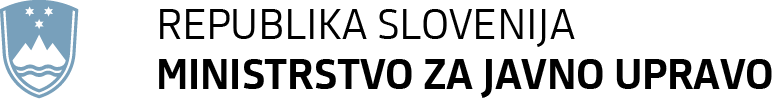        Tržaška cesta 21, 1000 Ljubljana	T: 01 478 83 30	F: 01 478 83 31	E: gp.mju@gov.si	www.mju.gov.siPRILOGA 3 (jedro gradiva): PREDLOG							EVA 2023-3130-0037Na podlagi prvega odstavka 40. člena Zakona o sistemu plač v javnem sektorju (Uradni list RS, št. 108/09 – uradno prečiščeno besedilo, 13/10, 59/10, 85/10, 107/10, 35/11 – ORZSPJS49a, 27/12 – odl. US, 40/12 – ZUJF, 46/13, 25/14 – ZFU, 50/14, 95/14 – ZUPPJS15, 82/15, 23/17 – ZDOdv, 67/17, 84/18, 204/21 in 139/22) Vlada Republike Slovenije izdajaU R E D B Oo spremembah in dopolnitvah Uredbe o enotni metodologiji in obrazcih za obračun in izplačilo plač v javnem sektorju členV Uredbi o enotni metodologiji in obrazcih za obračun in izplačilo plač v javnem sektorju (Uradni list RS, št. 14/09, 23/09, 48/09, 113/09, 25/10, 67/10, 105/10, 45/12, 24/13, 51/13, 12/14, 24/14, 52/14, 59/14, 24/15, 3/16, 70/16, 14/17, 68/17, 6/19, 51/19, 59/19, 78/19, 157/20, 191/20, 13/21, 101/21, 122/21, 145/21, 194/21, 15/22, 99/22, 117/22 in 151/22) se v 2. členu v preglednici vrstica s šifro Z631 spremeni tako, da se glasi:»«.členV 3. členu se v drugem odstavku v preglednici:– vrstice s šiframi C085, C100, C110, C111, G089, I050 in I051 spremenijo tako, da se glasijo:»       «;za vrstico s šifro J260 doda nova vrstica s šifro J270, ki se glasi:»       «.členV 5. členu se v besedilu člena, ki postane prvi odstavek, v preglednici:vrstica s šifro I051 črta,za vrstico s šifro J260 doda nova vrstica s šifro J270, ki se glasi:»«.Za prvim odstavkom se doda nov, drugi odstavek, ki se glasi:»(2) Poleg prispevkov iz prejšnjega odstavka se Zavodu za zdravstveno zavarovanje Slovenije plačuje tudi obvezni zdravstveni prispevek v višini in pod pogoji, določenimi z ZZVZZ.«.členV 19.c členu se za četrtim odstavkom doda nov, peti odstavek, ki se glasi:»(5) V osnovo za nadomestilo plače se upošteva tudi plača za delo, opravljeno preko polnega delovnega časa, če tako določajo kolektivne pogodbe dejavnosti in poklicev.«. členV Prilogi 1 se v Plačilni listi 1 in Plačilni listi 2 pred vrstico »SKUPAJ PRISPEVKI« doda nova vrstica, ki se glasi: »obvezni zdravstveni prispevek« in v njej v stolpcu »Znesek« doda besedilo, ki se glasi: »<znesek>«.KONČNI DOLOČBI6. člen      (začetek uporabe)Nov drugi odstavek 5. člena uredbe in dopolnjena Priloga 1 uredbe se začneta uporabljati 1. januarja 2024.7. člen   (začetek veljavnosti)Ta uredba začne veljati naslednji dan po objavi v Uradnem listu Republike Slovenije. Vlada Republike Slovenije   						dr. Robert Golob                                                                             predsednikŠt. 007-1044/2023/13Ljubljana, dne 9. novembra 2023EVA 2023-3130-0037OBRAZLOŽITEVUVOD Pravna podlaga (besedilo, vsebina zakonske določbe, ki je podlaga za izdajo predpisa):40. člen Zakona o sistemu plač v javnem sektorju (Uradni list RS, št. 108/09 – uradno prečiščeno besedilo, 13/10, 59/10, 85/10, 107/10, 35/11 – ORZSPJS49a, 27/12 – odl. US, 40/12 – ZUJF, 46/13, 25/14 – ZFU, 50/14, 95/14 – ZUPPJS15, 82/15, 23/17 – ZDOdv, 67/17, 84/18, 204/21 in 139/22).Rok za izdajo uredbe, določen z zakonom:				/Splošna obrazložitev predloga uredbe, če je potrebna:				/Predstavitev presoje posledic za posamezna področja, če te niso mogle biti celovito predstavljene v predlogu zakona:				/II. VSEBINSKA OBRAZLOŽITEV UREDBEObrazložitev k posameznim členom:K 1. členuZ Zakonom o debirokratizaciji (Uradni list RS, št. 3/22) je prenehal veljati Zakon o ukrepih za odpravo posledic žleda med 30. januarjem in 10. februarjem 2014 (Uradni list RS, št. 17/14 in 14/15 – ZUUJFO), zato se določa črtanje šifre Z631, v okviru katere se je poročal bruto znesek plače in nadomestil plače, katerega vir financiranja so bila sredstva za zaposlene na podlagi Zakona o ukrepih za odpravo posledic žleda med 30. januarjem in 10. februarjem 2014.K 2. členu:Zakon o interventnih ukrepih za odpravo posledic poplav in zemeljskih plazov iz avgusta 2023 (Uradni list RS, št. 95/23) v 131. členu določa, da javnemu uslužbencu, ki je v skladu s tem zakonom začasno premeščen k drugemu delodajalcu za več kot 20 delovnih dni, pripada dodatek za začasno premestitev v višini 20 % urne postavke osnovne plače javnega uslužbenca, ki jo bo prejemal v skladu s prvim odstavkom 129. člena tega zakona. Dodatek pripada javnemu uslužbencu od 21. delovnega dne začasne premestitve dalje. Ne glede na določbe zakonov in kolektivnih pogodb, ki urejajo osnovo za nadomestilo plače za čas odsotnosti z dela, se dodatek iz prejšnjega odstavka ne všteva v osnovo za nadomestilo plače za čas odsotnosti z dela. V Uredbi se v okviru šifre C085, ki že določa dodatek zaradi začasne razporeditve, dodaja kot pravna podlaga tudi določba 131. člena Zakona o interventnih ukrepih za odpravo posledic poplav in zemeljskih plazov iz avgusta 2023.Šifre C100, C110, C111 se usklajujejo z določbo petega in šestega odstavka 8. člena novele ZSPJS-AA (Uradni list RS, št. 138/22), ki je določila, da ne glede na določbo drugega odstavka 32.a člena zakona sodnikom in državnim tožilcem pripadajo za delo ponoči, za delo v nedeljo in za delo na dan, ki je z zakonom določen kot dela prost dan, dodatki v enaki višini, kot to velja za javne uslužbence. V šestem odstavku 8. člena pa se ta določba uporablja tudi za državne pravobranilce in pomočnike državnih pravobranilcev, ki so bili imenovani na podlagi Zakona o državnem pravobranilstvu (Uradni list RS, št. 94/07 – uradno prečiščeno besedilo, 77/09, 46/13 in 95/14 – ZUPPJS15), in ki do poteka mandata nadaljujejo delo kot višji državni odvetniki oziroma kot državni odvetniki.Zakon o službi v Slovenski vojski (Uradni list RS, št. 68/07, 58/08 – ZSPJS-I, 121/21 in 40/23) v šestem in sedmem odstavku 58. člena določa, da se poškodba, ki jo pripadnik utrpi na redni poti od stanovanja do delovnega mesta ali nazaj, šteje kot poškodba pri delu. Pripadnik iz prejšnjega odstavka, ki je odsoten z dela zaradi poškodbe, za čas odsotnosti prejme 100 % nadomestilo plače. Ob odsotnosti z dela nad 30 delovnih dni ministrstvo izplača nadomestilo plače v breme obveznega zdravstvenega zavarovanja v višini, ki velja za poškodbo izven dela, razliko do 100 % nadomestila plače, ki je obvezno zdravstveno zavarovanje ne krije, pa krije ministrstvo. V Uredbi se v okviru šifre G089, ki določa izplačilo razlike do 100 odstotnega nadomestila plače, ki jo zdravstveno zavarovanje ne krije, dodaja navedena pravna podlaga. V Uredbi se črtata šifri I050 in I051, saj aneksi h kolektivnim pogodbam dejavnosti in poklicev, ki so bili objavljeni v Uradnem listu RS, št. 88/21 povračila stroškov prevoza na delo in z dela ne določajo več v obliki dnevne vozovnice. Enako velja za funkcionarje, za katere se skladno s prvim odstavkom 8. člena Zakona o spremembah in dopolnitvah Zakona o sistemu plač v javnem sektorju (Uradni list RS, št. 139/22 - ZSPJS-AA) določa, da do uveljavitve zakona, ki bo uredil povračila stroškov in druge prejemke funkcionarjev, pripadajo funkcionarjem povračila stroškov in drugi prejemki v zvezi z delom v skladu s tem zakonom. Povračila stroškov in drugi prejemki v zvezi z delom pripadajo funkcionarjem v enaki višini in pod enakimi pogoji, kot to velja za javne uslužbence.Sedmi odstavek 73. člena Zakona o zaposlitveni rehabilitaciji in zaposlovanju invalidov (Uradni list RS, št. 16/07 – uradno prečiščeno besedilo, 87/11, 96/12 – ZPIZ-2, 98/14 in 18/21) določa, da mora delodajalec osebi, ki izvaja podporne storitve, na plačni listi ločeno prikazati znesek plačila, ki ga oseba prejme za opravljene podporne storitve. Če podporne storitve izvaja oseba, ki ni zaposlena pri istem delodajalcu kakor invalid, ki se mu nudijo podporne storitve, delodajalec znesek plačila za opravljene podporne storitve nakaže invalidu, kar mora biti razvidno iz invalidove plačne liste. Ker se mora navedeni znesek ločeno prikazati na plačilni listi, se za tovrstna izplačila določa nova šifra izplačila J270. Od plačila za podporne storitve se plačajo vsi prispevki in akontacija dohodnine. K 3. členuV 5. členu, ki določa prispevke in davke iz in od plače ter drugih dohodkov iz delovnega razmerja, dosedanje besedilo postane prvi odstavek. V prvem odstavku se črta šifra I051 (prevoz na delo – dnevna vozovnica nad višino, določeno z uredbo) in dodaja nova šifra J270, ki določa plačilo za podporne storitve. Od tega plačila se plačajo vsi prispevki in akontacija dohodnine. Z novim drugim odstavkom se določa, da se poleg prispevkov iz prejšnjega odstavka Zavodu za zdravstveno zavarovanje Slovenije plačuje tudi obvezni zdravstveni prispevek v višini in pod pogoji, določenimi z ZZVZZ. K 4. členuZ novim petim odstavkom se v 19. c členu Uredbe izrecno določa, da se v osnovo za nadomestilo plače upošteva tudi plača za delo, opravljeno preko polnega delovnega časa, če kolektivne pogodbe dejavnosti in poklicev določajo, da se v osnovo za nadomestilo plače upošteva tudi plača za delo preko polnega delovnega časa. Takšno določbo npr. vsebuje tretji odstavek 90. člena Kolektivne pogodbe za dejavnost zdravstva in socialnega varstva Slovenije (Uradni list RS, št. 15/94, 18/94 – ZRPJZ, 57/95, 19/96, 56/98, 76/98, 39/99 – ZMPUPR, 102/00, 62/01, 43/06 – ZKolP, 60/08, 75/08, 107/11, 40/12, 46/13, 106/15, 46/17, 80/18, 5/19 – popr., 160/20, 88/21, 181/21, 136/22, 165/22 in 21/23 – popr.). Osnova za obračun nadomestila plače je plača delavca, kakršno je prejel v preteklem mesecu. Pri tem se osnovo določi v urni postavki tako, da se plačo iz preteklega meseca deli s številom plačanih ur delavca za redni delovni čas in za delo preko polnega delovnega časa iz preteklega meseca. V primeru, da se v tekočem mesecu osnova oziroma izhodiščna plača za obračun plač v zavodu poviša, se adekvatno poviša tudi osnova za obračun nadomestila plače delavca.K 5. členuZaradi uvedbe obveznega zdravstvenega prispevka se v Prilogi 1 v plačilni listi 1 in plačilni listi 2 pred besedilom »SKUPAJ PRISPEVKI« doda nova vrstica v okviru katere se bo prikazal obvezni zdravstveni prispevek in nominalni znesek prispevka. K 6. členu Glede na to, da se Zakon o spremembah in dopolnitvah Zakona o zdravstvenem varstvu in zdravstvenem zavarovanju (Uradni list RS, št. 78/23 – ZZVZZ-T), ki uvaja obvezni zdravstveni prispevek, začne uporabljati 1. januarja 2024 se tudi nov drugi odstavek 5. člena uredbe in dopolnjena Priloga 1 uredbe začneta uporabljati 1. januarja 2024.K 7. členuSkladno z uveljavitveno določbo začne ta uredba veljati naslednji dan po objavi v Uradnem listu Republike Slovenije.Številka: 007-1044/2023/13Številka: 007-1044/2023/13Številka: 007-1044/2023/13Številka: 007-1044/2023/13Številka: 007-1044/2023/13Številka: 007-1044/2023/13Številka: 007-1044/2023/13Ljubljana, dne 9. 11. 2023Ljubljana, dne 9. 11. 2023Ljubljana, dne 9. 11. 2023Ljubljana, dne 9. 11. 2023Ljubljana, dne 9. 11. 2023Ljubljana, dne 9. 11. 2023Ljubljana, dne 9. 11. 2023EVA: 2023-3130-0037EVA: 2023-3130-0037EVA: 2023-3130-0037EVA: 2023-3130-0037EVA: 2023-3130-0037EVA: 2023-3130-0037EVA: 2023-3130-0037GENERALNI SEKRETARIAT VLADE REPUBLIKE SLOVENIJEGp.gs@gov.siGENERALNI SEKRETARIAT VLADE REPUBLIKE SLOVENIJEGp.gs@gov.siGENERALNI SEKRETARIAT VLADE REPUBLIKE SLOVENIJEGp.gs@gov.siGENERALNI SEKRETARIAT VLADE REPUBLIKE SLOVENIJEGp.gs@gov.siGENERALNI SEKRETARIAT VLADE REPUBLIKE SLOVENIJEGp.gs@gov.siGENERALNI SEKRETARIAT VLADE REPUBLIKE SLOVENIJEGp.gs@gov.siGENERALNI SEKRETARIAT VLADE REPUBLIKE SLOVENIJEGp.gs@gov.siZADEVA: Predlog Uredbe o spremembah in dopolnitvah Uredbe o enotni metodologiji in obrazcih za obračun in izplačilo plač v javnem sektorju – predlog za obravnavoZADEVA: Predlog Uredbe o spremembah in dopolnitvah Uredbe o enotni metodologiji in obrazcih za obračun in izplačilo plač v javnem sektorju – predlog za obravnavoZADEVA: Predlog Uredbe o spremembah in dopolnitvah Uredbe o enotni metodologiji in obrazcih za obračun in izplačilo plač v javnem sektorju – predlog za obravnavoZADEVA: Predlog Uredbe o spremembah in dopolnitvah Uredbe o enotni metodologiji in obrazcih za obračun in izplačilo plač v javnem sektorju – predlog za obravnavoZADEVA: Predlog Uredbe o spremembah in dopolnitvah Uredbe o enotni metodologiji in obrazcih za obračun in izplačilo plač v javnem sektorju – predlog za obravnavoZADEVA: Predlog Uredbe o spremembah in dopolnitvah Uredbe o enotni metodologiji in obrazcih za obračun in izplačilo plač v javnem sektorju – predlog za obravnavoZADEVA: Predlog Uredbe o spremembah in dopolnitvah Uredbe o enotni metodologiji in obrazcih za obračun in izplačilo plač v javnem sektorju – predlog za obravnavoZADEVA: Predlog Uredbe o spremembah in dopolnitvah Uredbe o enotni metodologiji in obrazcih za obračun in izplačilo plač v javnem sektorju – predlog za obravnavoZADEVA: Predlog Uredbe o spremembah in dopolnitvah Uredbe o enotni metodologiji in obrazcih za obračun in izplačilo plač v javnem sektorju – predlog za obravnavoZADEVA: Predlog Uredbe o spremembah in dopolnitvah Uredbe o enotni metodologiji in obrazcih za obračun in izplačilo plač v javnem sektorju – predlog za obravnavoZADEVA: Predlog Uredbe o spremembah in dopolnitvah Uredbe o enotni metodologiji in obrazcih za obračun in izplačilo plač v javnem sektorju – predlog za obravnavoZADEVA: Predlog Uredbe o spremembah in dopolnitvah Uredbe o enotni metodologiji in obrazcih za obračun in izplačilo plač v javnem sektorju – predlog za obravnavo1. Predlog sklepov vlade:1. Predlog sklepov vlade:1. Predlog sklepov vlade:1. Predlog sklepov vlade:1. Predlog sklepov vlade:1. Predlog sklepov vlade:1. Predlog sklepov vlade:1. Predlog sklepov vlade:1. Predlog sklepov vlade:1. Predlog sklepov vlade:1. Predlog sklepov vlade:1. Predlog sklepov vlade:Na podlagi prvega odstavka 21. člena Zakona o Vladi Republike Slovenije (Uradni list RS, št. 24/05 – uradno prečiščeno besedilo, 109/08, 38/10 – ZUKN, 8/12, 21/13, 47/13 – ZDU-1G, 65/14, 55/17 in 163/22) je Vlada Republike Slovenije na ... seji … pod točko … sprejela naslednjiS K L E PVlada Republike Slovenije je izdala Uredbo o spremembah in dopolnitvah Uredbe o enotni metodologiji in obrazcih za obračun in izplačilo plač v javnem sektorju ter jo objavi v Uradnem listu Republike Slovenije.Barbara Kolenko Helbl                                                                                        generalna sekretarkaPriloga: Predlog Uredbe o spremembah in dopolnitvah Uredbe o enotni metodologiji in obrazcih za obračun in izplačilo plač v javnem sektorjuSklep prejmejo:MinistrstvaVladne službe Na podlagi prvega odstavka 21. člena Zakona o Vladi Republike Slovenije (Uradni list RS, št. 24/05 – uradno prečiščeno besedilo, 109/08, 38/10 – ZUKN, 8/12, 21/13, 47/13 – ZDU-1G, 65/14, 55/17 in 163/22) je Vlada Republike Slovenije na ... seji … pod točko … sprejela naslednjiS K L E PVlada Republike Slovenije je izdala Uredbo o spremembah in dopolnitvah Uredbe o enotni metodologiji in obrazcih za obračun in izplačilo plač v javnem sektorju ter jo objavi v Uradnem listu Republike Slovenije.Barbara Kolenko Helbl                                                                                        generalna sekretarkaPriloga: Predlog Uredbe o spremembah in dopolnitvah Uredbe o enotni metodologiji in obrazcih za obračun in izplačilo plač v javnem sektorjuSklep prejmejo:MinistrstvaVladne službe Na podlagi prvega odstavka 21. člena Zakona o Vladi Republike Slovenije (Uradni list RS, št. 24/05 – uradno prečiščeno besedilo, 109/08, 38/10 – ZUKN, 8/12, 21/13, 47/13 – ZDU-1G, 65/14, 55/17 in 163/22) je Vlada Republike Slovenije na ... seji … pod točko … sprejela naslednjiS K L E PVlada Republike Slovenije je izdala Uredbo o spremembah in dopolnitvah Uredbe o enotni metodologiji in obrazcih za obračun in izplačilo plač v javnem sektorju ter jo objavi v Uradnem listu Republike Slovenije.Barbara Kolenko Helbl                                                                                        generalna sekretarkaPriloga: Predlog Uredbe o spremembah in dopolnitvah Uredbe o enotni metodologiji in obrazcih za obračun in izplačilo plač v javnem sektorjuSklep prejmejo:MinistrstvaVladne službe Na podlagi prvega odstavka 21. člena Zakona o Vladi Republike Slovenije (Uradni list RS, št. 24/05 – uradno prečiščeno besedilo, 109/08, 38/10 – ZUKN, 8/12, 21/13, 47/13 – ZDU-1G, 65/14, 55/17 in 163/22) je Vlada Republike Slovenije na ... seji … pod točko … sprejela naslednjiS K L E PVlada Republike Slovenije je izdala Uredbo o spremembah in dopolnitvah Uredbe o enotni metodologiji in obrazcih za obračun in izplačilo plač v javnem sektorju ter jo objavi v Uradnem listu Republike Slovenije.Barbara Kolenko Helbl                                                                                        generalna sekretarkaPriloga: Predlog Uredbe o spremembah in dopolnitvah Uredbe o enotni metodologiji in obrazcih za obračun in izplačilo plač v javnem sektorjuSklep prejmejo:MinistrstvaVladne službe Na podlagi prvega odstavka 21. člena Zakona o Vladi Republike Slovenije (Uradni list RS, št. 24/05 – uradno prečiščeno besedilo, 109/08, 38/10 – ZUKN, 8/12, 21/13, 47/13 – ZDU-1G, 65/14, 55/17 in 163/22) je Vlada Republike Slovenije na ... seji … pod točko … sprejela naslednjiS K L E PVlada Republike Slovenije je izdala Uredbo o spremembah in dopolnitvah Uredbe o enotni metodologiji in obrazcih za obračun in izplačilo plač v javnem sektorju ter jo objavi v Uradnem listu Republike Slovenije.Barbara Kolenko Helbl                                                                                        generalna sekretarkaPriloga: Predlog Uredbe o spremembah in dopolnitvah Uredbe o enotni metodologiji in obrazcih za obračun in izplačilo plač v javnem sektorjuSklep prejmejo:MinistrstvaVladne službe Na podlagi prvega odstavka 21. člena Zakona o Vladi Republike Slovenije (Uradni list RS, št. 24/05 – uradno prečiščeno besedilo, 109/08, 38/10 – ZUKN, 8/12, 21/13, 47/13 – ZDU-1G, 65/14, 55/17 in 163/22) je Vlada Republike Slovenije na ... seji … pod točko … sprejela naslednjiS K L E PVlada Republike Slovenije je izdala Uredbo o spremembah in dopolnitvah Uredbe o enotni metodologiji in obrazcih za obračun in izplačilo plač v javnem sektorju ter jo objavi v Uradnem listu Republike Slovenije.Barbara Kolenko Helbl                                                                                        generalna sekretarkaPriloga: Predlog Uredbe o spremembah in dopolnitvah Uredbe o enotni metodologiji in obrazcih za obračun in izplačilo plač v javnem sektorjuSklep prejmejo:MinistrstvaVladne službe Na podlagi prvega odstavka 21. člena Zakona o Vladi Republike Slovenije (Uradni list RS, št. 24/05 – uradno prečiščeno besedilo, 109/08, 38/10 – ZUKN, 8/12, 21/13, 47/13 – ZDU-1G, 65/14, 55/17 in 163/22) je Vlada Republike Slovenije na ... seji … pod točko … sprejela naslednjiS K L E PVlada Republike Slovenije je izdala Uredbo o spremembah in dopolnitvah Uredbe o enotni metodologiji in obrazcih za obračun in izplačilo plač v javnem sektorju ter jo objavi v Uradnem listu Republike Slovenije.Barbara Kolenko Helbl                                                                                        generalna sekretarkaPriloga: Predlog Uredbe o spremembah in dopolnitvah Uredbe o enotni metodologiji in obrazcih za obračun in izplačilo plač v javnem sektorjuSklep prejmejo:MinistrstvaVladne službe Na podlagi prvega odstavka 21. člena Zakona o Vladi Republike Slovenije (Uradni list RS, št. 24/05 – uradno prečiščeno besedilo, 109/08, 38/10 – ZUKN, 8/12, 21/13, 47/13 – ZDU-1G, 65/14, 55/17 in 163/22) je Vlada Republike Slovenije na ... seji … pod točko … sprejela naslednjiS K L E PVlada Republike Slovenije je izdala Uredbo o spremembah in dopolnitvah Uredbe o enotni metodologiji in obrazcih za obračun in izplačilo plač v javnem sektorju ter jo objavi v Uradnem listu Republike Slovenije.Barbara Kolenko Helbl                                                                                        generalna sekretarkaPriloga: Predlog Uredbe o spremembah in dopolnitvah Uredbe o enotni metodologiji in obrazcih za obračun in izplačilo plač v javnem sektorjuSklep prejmejo:MinistrstvaVladne službe Na podlagi prvega odstavka 21. člena Zakona o Vladi Republike Slovenije (Uradni list RS, št. 24/05 – uradno prečiščeno besedilo, 109/08, 38/10 – ZUKN, 8/12, 21/13, 47/13 – ZDU-1G, 65/14, 55/17 in 163/22) je Vlada Republike Slovenije na ... seji … pod točko … sprejela naslednjiS K L E PVlada Republike Slovenije je izdala Uredbo o spremembah in dopolnitvah Uredbe o enotni metodologiji in obrazcih za obračun in izplačilo plač v javnem sektorju ter jo objavi v Uradnem listu Republike Slovenije.Barbara Kolenko Helbl                                                                                        generalna sekretarkaPriloga: Predlog Uredbe o spremembah in dopolnitvah Uredbe o enotni metodologiji in obrazcih za obračun in izplačilo plač v javnem sektorjuSklep prejmejo:MinistrstvaVladne službe Na podlagi prvega odstavka 21. člena Zakona o Vladi Republike Slovenije (Uradni list RS, št. 24/05 – uradno prečiščeno besedilo, 109/08, 38/10 – ZUKN, 8/12, 21/13, 47/13 – ZDU-1G, 65/14, 55/17 in 163/22) je Vlada Republike Slovenije na ... seji … pod točko … sprejela naslednjiS K L E PVlada Republike Slovenije je izdala Uredbo o spremembah in dopolnitvah Uredbe o enotni metodologiji in obrazcih za obračun in izplačilo plač v javnem sektorju ter jo objavi v Uradnem listu Republike Slovenije.Barbara Kolenko Helbl                                                                                        generalna sekretarkaPriloga: Predlog Uredbe o spremembah in dopolnitvah Uredbe o enotni metodologiji in obrazcih za obračun in izplačilo plač v javnem sektorjuSklep prejmejo:MinistrstvaVladne službe Na podlagi prvega odstavka 21. člena Zakona o Vladi Republike Slovenije (Uradni list RS, št. 24/05 – uradno prečiščeno besedilo, 109/08, 38/10 – ZUKN, 8/12, 21/13, 47/13 – ZDU-1G, 65/14, 55/17 in 163/22) je Vlada Republike Slovenije na ... seji … pod točko … sprejela naslednjiS K L E PVlada Republike Slovenije je izdala Uredbo o spremembah in dopolnitvah Uredbe o enotni metodologiji in obrazcih za obračun in izplačilo plač v javnem sektorju ter jo objavi v Uradnem listu Republike Slovenije.Barbara Kolenko Helbl                                                                                        generalna sekretarkaPriloga: Predlog Uredbe o spremembah in dopolnitvah Uredbe o enotni metodologiji in obrazcih za obračun in izplačilo plač v javnem sektorjuSklep prejmejo:MinistrstvaVladne službe Na podlagi prvega odstavka 21. člena Zakona o Vladi Republike Slovenije (Uradni list RS, št. 24/05 – uradno prečiščeno besedilo, 109/08, 38/10 – ZUKN, 8/12, 21/13, 47/13 – ZDU-1G, 65/14, 55/17 in 163/22) je Vlada Republike Slovenije na ... seji … pod točko … sprejela naslednjiS K L E PVlada Republike Slovenije je izdala Uredbo o spremembah in dopolnitvah Uredbe o enotni metodologiji in obrazcih za obračun in izplačilo plač v javnem sektorju ter jo objavi v Uradnem listu Republike Slovenije.Barbara Kolenko Helbl                                                                                        generalna sekretarkaPriloga: Predlog Uredbe o spremembah in dopolnitvah Uredbe o enotni metodologiji in obrazcih za obračun in izplačilo plač v javnem sektorjuSklep prejmejo:MinistrstvaVladne službe 2. Predlog za obravnavo predloga zakona po nujnem ali skrajšanem postopku v državnem zboru z obrazložitvijo razlogov:2. Predlog za obravnavo predloga zakona po nujnem ali skrajšanem postopku v državnem zboru z obrazložitvijo razlogov:2. Predlog za obravnavo predloga zakona po nujnem ali skrajšanem postopku v državnem zboru z obrazložitvijo razlogov:2. Predlog za obravnavo predloga zakona po nujnem ali skrajšanem postopku v državnem zboru z obrazložitvijo razlogov:2. Predlog za obravnavo predloga zakona po nujnem ali skrajšanem postopku v državnem zboru z obrazložitvijo razlogov:2. Predlog za obravnavo predloga zakona po nujnem ali skrajšanem postopku v državnem zboru z obrazložitvijo razlogov:2. Predlog za obravnavo predloga zakona po nujnem ali skrajšanem postopku v državnem zboru z obrazložitvijo razlogov:2. Predlog za obravnavo predloga zakona po nujnem ali skrajšanem postopku v državnem zboru z obrazložitvijo razlogov:2. Predlog za obravnavo predloga zakona po nujnem ali skrajšanem postopku v državnem zboru z obrazložitvijo razlogov:2. Predlog za obravnavo predloga zakona po nujnem ali skrajšanem postopku v državnem zboru z obrazložitvijo razlogov:2. Predlog za obravnavo predloga zakona po nujnem ali skrajšanem postopku v državnem zboru z obrazložitvijo razlogov:2. Predlog za obravnavo predloga zakona po nujnem ali skrajšanem postopku v državnem zboru z obrazložitvijo razlogov:////////////3.a Osebe, odgovorne za strokovno pripravo in usklajenost gradiva:3.a Osebe, odgovorne za strokovno pripravo in usklajenost gradiva:3.a Osebe, odgovorne za strokovno pripravo in usklajenost gradiva:3.a Osebe, odgovorne za strokovno pripravo in usklajenost gradiva:3.a Osebe, odgovorne za strokovno pripravo in usklajenost gradiva:3.a Osebe, odgovorne za strokovno pripravo in usklajenost gradiva:3.a Osebe, odgovorne za strokovno pripravo in usklajenost gradiva:3.a Osebe, odgovorne za strokovno pripravo in usklajenost gradiva:3.a Osebe, odgovorne za strokovno pripravo in usklajenost gradiva:3.a Osebe, odgovorne za strokovno pripravo in usklajenost gradiva:3.a Osebe, odgovorne za strokovno pripravo in usklajenost gradiva:3.a Osebe, odgovorne za strokovno pripravo in usklajenost gradiva:Klemen Boštjančič, ministerMojca Ramšak Pešec, državna sekretarka, Ministrstvo za javno upravoPeter Pogačar, generalni direktor Direktorata za javni sektormag. Branko Vidič, vodja Sektorja za plače v javnem sektorjuKlemen Boštjančič, ministerMojca Ramšak Pešec, državna sekretarka, Ministrstvo za javno upravoPeter Pogačar, generalni direktor Direktorata za javni sektormag. Branko Vidič, vodja Sektorja za plače v javnem sektorjuKlemen Boštjančič, ministerMojca Ramšak Pešec, državna sekretarka, Ministrstvo za javno upravoPeter Pogačar, generalni direktor Direktorata za javni sektormag. Branko Vidič, vodja Sektorja za plače v javnem sektorjuKlemen Boštjančič, ministerMojca Ramšak Pešec, državna sekretarka, Ministrstvo za javno upravoPeter Pogačar, generalni direktor Direktorata za javni sektormag. Branko Vidič, vodja Sektorja za plače v javnem sektorjuKlemen Boštjančič, ministerMojca Ramšak Pešec, državna sekretarka, Ministrstvo za javno upravoPeter Pogačar, generalni direktor Direktorata za javni sektormag. Branko Vidič, vodja Sektorja za plače v javnem sektorjuKlemen Boštjančič, ministerMojca Ramšak Pešec, državna sekretarka, Ministrstvo za javno upravoPeter Pogačar, generalni direktor Direktorata za javni sektormag. Branko Vidič, vodja Sektorja za plače v javnem sektorjuKlemen Boštjančič, ministerMojca Ramšak Pešec, državna sekretarka, Ministrstvo za javno upravoPeter Pogačar, generalni direktor Direktorata za javni sektormag. Branko Vidič, vodja Sektorja za plače v javnem sektorjuKlemen Boštjančič, ministerMojca Ramšak Pešec, državna sekretarka, Ministrstvo za javno upravoPeter Pogačar, generalni direktor Direktorata za javni sektormag. Branko Vidič, vodja Sektorja za plače v javnem sektorjuKlemen Boštjančič, ministerMojca Ramšak Pešec, državna sekretarka, Ministrstvo za javno upravoPeter Pogačar, generalni direktor Direktorata za javni sektormag. Branko Vidič, vodja Sektorja za plače v javnem sektorjuKlemen Boštjančič, ministerMojca Ramšak Pešec, državna sekretarka, Ministrstvo za javno upravoPeter Pogačar, generalni direktor Direktorata za javni sektormag. Branko Vidič, vodja Sektorja za plače v javnem sektorjuKlemen Boštjančič, ministerMojca Ramšak Pešec, državna sekretarka, Ministrstvo za javno upravoPeter Pogačar, generalni direktor Direktorata za javni sektormag. Branko Vidič, vodja Sektorja za plače v javnem sektorjuKlemen Boštjančič, ministerMojca Ramšak Pešec, državna sekretarka, Ministrstvo za javno upravoPeter Pogačar, generalni direktor Direktorata za javni sektormag. Branko Vidič, vodja Sektorja za plače v javnem sektorju3.b Zunanji strokovnjaki, ki so sodelovali pri pripravi dela ali celotnega gradiva:3.b Zunanji strokovnjaki, ki so sodelovali pri pripravi dela ali celotnega gradiva:3.b Zunanji strokovnjaki, ki so sodelovali pri pripravi dela ali celotnega gradiva:3.b Zunanji strokovnjaki, ki so sodelovali pri pripravi dela ali celotnega gradiva:3.b Zunanji strokovnjaki, ki so sodelovali pri pripravi dela ali celotnega gradiva:3.b Zunanji strokovnjaki, ki so sodelovali pri pripravi dela ali celotnega gradiva:3.b Zunanji strokovnjaki, ki so sodelovali pri pripravi dela ali celotnega gradiva:3.b Zunanji strokovnjaki, ki so sodelovali pri pripravi dela ali celotnega gradiva:3.b Zunanji strokovnjaki, ki so sodelovali pri pripravi dela ali celotnega gradiva:3.b Zunanji strokovnjaki, ki so sodelovali pri pripravi dela ali celotnega gradiva:3.b Zunanji strokovnjaki, ki so sodelovali pri pripravi dela ali celotnega gradiva:3.b Zunanji strokovnjaki, ki so sodelovali pri pripravi dela ali celotnega gradiva:Pri pripravi gradiva niso sodelovali zunanji strokovnjaki.Pri pripravi gradiva niso sodelovali zunanji strokovnjaki.Pri pripravi gradiva niso sodelovali zunanji strokovnjaki.Pri pripravi gradiva niso sodelovali zunanji strokovnjaki.Pri pripravi gradiva niso sodelovali zunanji strokovnjaki.Pri pripravi gradiva niso sodelovali zunanji strokovnjaki.Pri pripravi gradiva niso sodelovali zunanji strokovnjaki.Pri pripravi gradiva niso sodelovali zunanji strokovnjaki.Pri pripravi gradiva niso sodelovali zunanji strokovnjaki.Pri pripravi gradiva niso sodelovali zunanji strokovnjaki.Pri pripravi gradiva niso sodelovali zunanji strokovnjaki.Pri pripravi gradiva niso sodelovali zunanji strokovnjaki.4. Predstavniki vlade, ki bodo sodelovali pri delu državnega zbora:4. Predstavniki vlade, ki bodo sodelovali pri delu državnega zbora:4. Predstavniki vlade, ki bodo sodelovali pri delu državnega zbora:4. Predstavniki vlade, ki bodo sodelovali pri delu državnega zbora:4. Predstavniki vlade, ki bodo sodelovali pri delu državnega zbora:4. Predstavniki vlade, ki bodo sodelovali pri delu državnega zbora:4. Predstavniki vlade, ki bodo sodelovali pri delu državnega zbora:4. Predstavniki vlade, ki bodo sodelovali pri delu državnega zbora:4. Predstavniki vlade, ki bodo sodelovali pri delu državnega zbora:4. Predstavniki vlade, ki bodo sodelovali pri delu državnega zbora:4. Predstavniki vlade, ki bodo sodelovali pri delu državnega zbora:4. Predstavniki vlade, ki bodo sodelovali pri delu državnega zbora:////////////5. Kratek povzetek gradiva:5. Kratek povzetek gradiva:5. Kratek povzetek gradiva:5. Kratek povzetek gradiva:5. Kratek povzetek gradiva:5. Kratek povzetek gradiva:5. Kratek povzetek gradiva:5. Kratek povzetek gradiva:5. Kratek povzetek gradiva:5. Kratek povzetek gradiva:5. Kratek povzetek gradiva:5. Kratek povzetek gradiva:Uredba o enotni metodologiji in obrazcih za obračun in izplačilo plač v javnem sektorju (Uradni list RS, št. 14/09, 23/09, 48/09, 113/09, 25/10, 67/10, 105/10, 45/12, 24/13, 51/13, 12/14, 24/14, 52/14, 59/14, 24/15, 3/16, 70/16, 14/17, 68/17, 6/19, 51/19, 59/19, 78/19, 157/20, 191/20, 13/21, 101/21, 122/21, 145/21, 194/21, 15/22, 99/22, 117/22 in 151/22) se usklajuje z veljavnimi predpisi:določa se črtanje šifre, v okviru katere se je poročal bruto znesek plače in nadomestil plače, katerega vir financiranja so bila sredstva za zaposlene na podlagi Zakona o ukrepih za odpravo posledic žleda med 30. januarjem in 10. februarjem 2014, saj je z Zakonom o debirokratizaciji (Uradni list RS, št. 3/22) prenehal veljati Zakon o ukrepih za odpravo posledic žleda med 30. januarjem in 10. februarjem 2014 (Uradni list RS, št. 17/14 in 14/15 – ZUUJFO), kot pravna podlaga za izplačilo dodatka zaradi premestitve se dodaja tudi določba 131. člena Zakona o interventnih ukrepih za odpravo posledic poplav in zemeljskih plazov iz avgusta 2023 (Uradni list RS, št. 95/23), šifre, ki določajo dodatek za nočno, nedeljsko in delo na dela prost dan se usklajujejo z določbo petega in šestega odstavka 8. člena novele ZSPJS-AA (Uradni list RS, št. 138/22), ki je določila, da ne glede na določbo drugega odstavka 32.a člena zakona sodnikom in državnim tožilcem pripadajo za delo ponoči, za delo v nedeljo in za delo na dan, ki je z zakonom določen kot dela prost dan, dodatki v enaki višini, kot to velja za javne uslužbencev okviru šifre, ki določa izplačilo razlike do 100 odstotnega nadomestila plače, ki jo zdravstveno zavarovanje ne krije, se dodaja kot pravna podlaga Zakon o službi v Slovenski vojski (Uradni list RS, št. 68/07, 58/08 – ZSPJS-I, 121/21 in 40/23), ki v šestem in sedmem odstavku 58. člena določa, da  se poškodba, ki jo pripadnik utrpi na redni poti od stanovanja do delovnega mesta ali nazaj, šteje kot poškodba pri delu. Pripadnik iz prejšnjega odstavka, ki je odsoten z dela zaradi poškodbe, za čas odsotnosti prejme 100 % nadomestilo plače. Ob odsotnosti z dela nad 30 delovnih dni ministrstvo izplača nadomestilo plače v breme obveznega zdravstvenega zavarovanja v višini, ki velja za poškodbo izven dela, razliko do 100 % nadomestila plače, ki je obvezno zdravstveno zavarovanje ne krije, pa krije ministrstvočrtata se šifri I050 in I051, saj aneksi h kolektivnim pogodbam dejavnosti in poklicev, ki so bili objavljeni v Uradnem listu RS, št. 88/21 povračilo stroškov prevoza na delo in z dela na določajo več v obliki dnevne vozovnice. Enako velja za funkcionarje, za katere se skladno s prvim odstavkom 8. člena Zakona o spremembah in dopolnitvah Zakona o sistemu plač v javnem sektorju (Uradni list RS, št. 139/22 - ZSPJS-AA) do uveljavitve zakona, ki bo uredil povračila stroškov in druge prejemke funkcionarjev, pripadajo funkcionarjem povračila stroškov in drugi prejemki v zvezi z delom v skladu s tem zakonom. Povračila stroškov in drugi prejemki v zvezi z delom pripadajo funkcionarjem v enaki višini in pod enakimi pogoji, kot to velja za javne uslužbence,dodaja se nova šifra, v okviru katere se bo prikazalo izplačilo, ki ga oseba prejme za opravljene podporne storitve skladno s sedmim odstavkom 73. člena Zakona o zaposlitveni rehabilitaciji in zaposlovanju invalidov (Uradni list RS, št. 16/07 – uradno prečiščeno besedilo, 87/11, 96/12 – ZPIZ-2, 98/14 in 18/21), v določbi 5. člena, ki določa prispevke in davke iz in od plače ter drugih dohodkov iz delovnega razmerja se določa, da se Zavodu za zdravstveno zavarovanje Slovenije plačuje tudi obvezni zdravstveni prispevek v višini in pod pogoji, določenimi z zakonom, ki ureja zdravstveno varstvo in zdravstveno zavarovanje, prav tako se na plačilnih listah dodaja nova vrstica v okviru katere se bo prikazal obvezni zdravstveni prispevek in nominalni znesek prispevka,zaradi dilem v praksi se izrecno določa, da se v osnovo za nadomestilo plače upošteva tudi plača za delo, opravljeno preko polnega delovnega časa, če tako določajo kolektivne pogodbe dejavnosti in poklicev.Uredba o enotni metodologiji in obrazcih za obračun in izplačilo plač v javnem sektorju (Uradni list RS, št. 14/09, 23/09, 48/09, 113/09, 25/10, 67/10, 105/10, 45/12, 24/13, 51/13, 12/14, 24/14, 52/14, 59/14, 24/15, 3/16, 70/16, 14/17, 68/17, 6/19, 51/19, 59/19, 78/19, 157/20, 191/20, 13/21, 101/21, 122/21, 145/21, 194/21, 15/22, 99/22, 117/22 in 151/22) se usklajuje z veljavnimi predpisi:določa se črtanje šifre, v okviru katere se je poročal bruto znesek plače in nadomestil plače, katerega vir financiranja so bila sredstva za zaposlene na podlagi Zakona o ukrepih za odpravo posledic žleda med 30. januarjem in 10. februarjem 2014, saj je z Zakonom o debirokratizaciji (Uradni list RS, št. 3/22) prenehal veljati Zakon o ukrepih za odpravo posledic žleda med 30. januarjem in 10. februarjem 2014 (Uradni list RS, št. 17/14 in 14/15 – ZUUJFO), kot pravna podlaga za izplačilo dodatka zaradi premestitve se dodaja tudi določba 131. člena Zakona o interventnih ukrepih za odpravo posledic poplav in zemeljskih plazov iz avgusta 2023 (Uradni list RS, št. 95/23), šifre, ki določajo dodatek za nočno, nedeljsko in delo na dela prost dan se usklajujejo z določbo petega in šestega odstavka 8. člena novele ZSPJS-AA (Uradni list RS, št. 138/22), ki je določila, da ne glede na določbo drugega odstavka 32.a člena zakona sodnikom in državnim tožilcem pripadajo za delo ponoči, za delo v nedeljo in za delo na dan, ki je z zakonom določen kot dela prost dan, dodatki v enaki višini, kot to velja za javne uslužbencev okviru šifre, ki določa izplačilo razlike do 100 odstotnega nadomestila plače, ki jo zdravstveno zavarovanje ne krije, se dodaja kot pravna podlaga Zakon o službi v Slovenski vojski (Uradni list RS, št. 68/07, 58/08 – ZSPJS-I, 121/21 in 40/23), ki v šestem in sedmem odstavku 58. člena določa, da  se poškodba, ki jo pripadnik utrpi na redni poti od stanovanja do delovnega mesta ali nazaj, šteje kot poškodba pri delu. Pripadnik iz prejšnjega odstavka, ki je odsoten z dela zaradi poškodbe, za čas odsotnosti prejme 100 % nadomestilo plače. Ob odsotnosti z dela nad 30 delovnih dni ministrstvo izplača nadomestilo plače v breme obveznega zdravstvenega zavarovanja v višini, ki velja za poškodbo izven dela, razliko do 100 % nadomestila plače, ki je obvezno zdravstveno zavarovanje ne krije, pa krije ministrstvočrtata se šifri I050 in I051, saj aneksi h kolektivnim pogodbam dejavnosti in poklicev, ki so bili objavljeni v Uradnem listu RS, št. 88/21 povračilo stroškov prevoza na delo in z dela na določajo več v obliki dnevne vozovnice. Enako velja za funkcionarje, za katere se skladno s prvim odstavkom 8. člena Zakona o spremembah in dopolnitvah Zakona o sistemu plač v javnem sektorju (Uradni list RS, št. 139/22 - ZSPJS-AA) do uveljavitve zakona, ki bo uredil povračila stroškov in druge prejemke funkcionarjev, pripadajo funkcionarjem povračila stroškov in drugi prejemki v zvezi z delom v skladu s tem zakonom. Povračila stroškov in drugi prejemki v zvezi z delom pripadajo funkcionarjem v enaki višini in pod enakimi pogoji, kot to velja za javne uslužbence,dodaja se nova šifra, v okviru katere se bo prikazalo izplačilo, ki ga oseba prejme za opravljene podporne storitve skladno s sedmim odstavkom 73. člena Zakona o zaposlitveni rehabilitaciji in zaposlovanju invalidov (Uradni list RS, št. 16/07 – uradno prečiščeno besedilo, 87/11, 96/12 – ZPIZ-2, 98/14 in 18/21), v določbi 5. člena, ki določa prispevke in davke iz in od plače ter drugih dohodkov iz delovnega razmerja se določa, da se Zavodu za zdravstveno zavarovanje Slovenije plačuje tudi obvezni zdravstveni prispevek v višini in pod pogoji, določenimi z zakonom, ki ureja zdravstveno varstvo in zdravstveno zavarovanje, prav tako se na plačilnih listah dodaja nova vrstica v okviru katere se bo prikazal obvezni zdravstveni prispevek in nominalni znesek prispevka,zaradi dilem v praksi se izrecno določa, da se v osnovo za nadomestilo plače upošteva tudi plača za delo, opravljeno preko polnega delovnega časa, če tako določajo kolektivne pogodbe dejavnosti in poklicev.Uredba o enotni metodologiji in obrazcih za obračun in izplačilo plač v javnem sektorju (Uradni list RS, št. 14/09, 23/09, 48/09, 113/09, 25/10, 67/10, 105/10, 45/12, 24/13, 51/13, 12/14, 24/14, 52/14, 59/14, 24/15, 3/16, 70/16, 14/17, 68/17, 6/19, 51/19, 59/19, 78/19, 157/20, 191/20, 13/21, 101/21, 122/21, 145/21, 194/21, 15/22, 99/22, 117/22 in 151/22) se usklajuje z veljavnimi predpisi:določa se črtanje šifre, v okviru katere se je poročal bruto znesek plače in nadomestil plače, katerega vir financiranja so bila sredstva za zaposlene na podlagi Zakona o ukrepih za odpravo posledic žleda med 30. januarjem in 10. februarjem 2014, saj je z Zakonom o debirokratizaciji (Uradni list RS, št. 3/22) prenehal veljati Zakon o ukrepih za odpravo posledic žleda med 30. januarjem in 10. februarjem 2014 (Uradni list RS, št. 17/14 in 14/15 – ZUUJFO), kot pravna podlaga za izplačilo dodatka zaradi premestitve se dodaja tudi določba 131. člena Zakona o interventnih ukrepih za odpravo posledic poplav in zemeljskih plazov iz avgusta 2023 (Uradni list RS, št. 95/23), šifre, ki določajo dodatek za nočno, nedeljsko in delo na dela prost dan se usklajujejo z določbo petega in šestega odstavka 8. člena novele ZSPJS-AA (Uradni list RS, št. 138/22), ki je določila, da ne glede na določbo drugega odstavka 32.a člena zakona sodnikom in državnim tožilcem pripadajo za delo ponoči, za delo v nedeljo in za delo na dan, ki je z zakonom določen kot dela prost dan, dodatki v enaki višini, kot to velja za javne uslužbencev okviru šifre, ki določa izplačilo razlike do 100 odstotnega nadomestila plače, ki jo zdravstveno zavarovanje ne krije, se dodaja kot pravna podlaga Zakon o službi v Slovenski vojski (Uradni list RS, št. 68/07, 58/08 – ZSPJS-I, 121/21 in 40/23), ki v šestem in sedmem odstavku 58. člena določa, da  se poškodba, ki jo pripadnik utrpi na redni poti od stanovanja do delovnega mesta ali nazaj, šteje kot poškodba pri delu. Pripadnik iz prejšnjega odstavka, ki je odsoten z dela zaradi poškodbe, za čas odsotnosti prejme 100 % nadomestilo plače. Ob odsotnosti z dela nad 30 delovnih dni ministrstvo izplača nadomestilo plače v breme obveznega zdravstvenega zavarovanja v višini, ki velja za poškodbo izven dela, razliko do 100 % nadomestila plače, ki je obvezno zdravstveno zavarovanje ne krije, pa krije ministrstvočrtata se šifri I050 in I051, saj aneksi h kolektivnim pogodbam dejavnosti in poklicev, ki so bili objavljeni v Uradnem listu RS, št. 88/21 povračilo stroškov prevoza na delo in z dela na določajo več v obliki dnevne vozovnice. Enako velja za funkcionarje, za katere se skladno s prvim odstavkom 8. člena Zakona o spremembah in dopolnitvah Zakona o sistemu plač v javnem sektorju (Uradni list RS, št. 139/22 - ZSPJS-AA) do uveljavitve zakona, ki bo uredil povračila stroškov in druge prejemke funkcionarjev, pripadajo funkcionarjem povračila stroškov in drugi prejemki v zvezi z delom v skladu s tem zakonom. Povračila stroškov in drugi prejemki v zvezi z delom pripadajo funkcionarjem v enaki višini in pod enakimi pogoji, kot to velja za javne uslužbence,dodaja se nova šifra, v okviru katere se bo prikazalo izplačilo, ki ga oseba prejme za opravljene podporne storitve skladno s sedmim odstavkom 73. člena Zakona o zaposlitveni rehabilitaciji in zaposlovanju invalidov (Uradni list RS, št. 16/07 – uradno prečiščeno besedilo, 87/11, 96/12 – ZPIZ-2, 98/14 in 18/21), v določbi 5. člena, ki določa prispevke in davke iz in od plače ter drugih dohodkov iz delovnega razmerja se določa, da se Zavodu za zdravstveno zavarovanje Slovenije plačuje tudi obvezni zdravstveni prispevek v višini in pod pogoji, določenimi z zakonom, ki ureja zdravstveno varstvo in zdravstveno zavarovanje, prav tako se na plačilnih listah dodaja nova vrstica v okviru katere se bo prikazal obvezni zdravstveni prispevek in nominalni znesek prispevka,zaradi dilem v praksi se izrecno določa, da se v osnovo za nadomestilo plače upošteva tudi plača za delo, opravljeno preko polnega delovnega časa, če tako določajo kolektivne pogodbe dejavnosti in poklicev.Uredba o enotni metodologiji in obrazcih za obračun in izplačilo plač v javnem sektorju (Uradni list RS, št. 14/09, 23/09, 48/09, 113/09, 25/10, 67/10, 105/10, 45/12, 24/13, 51/13, 12/14, 24/14, 52/14, 59/14, 24/15, 3/16, 70/16, 14/17, 68/17, 6/19, 51/19, 59/19, 78/19, 157/20, 191/20, 13/21, 101/21, 122/21, 145/21, 194/21, 15/22, 99/22, 117/22 in 151/22) se usklajuje z veljavnimi predpisi:določa se črtanje šifre, v okviru katere se je poročal bruto znesek plače in nadomestil plače, katerega vir financiranja so bila sredstva za zaposlene na podlagi Zakona o ukrepih za odpravo posledic žleda med 30. januarjem in 10. februarjem 2014, saj je z Zakonom o debirokratizaciji (Uradni list RS, št. 3/22) prenehal veljati Zakon o ukrepih za odpravo posledic žleda med 30. januarjem in 10. februarjem 2014 (Uradni list RS, št. 17/14 in 14/15 – ZUUJFO), kot pravna podlaga za izplačilo dodatka zaradi premestitve se dodaja tudi določba 131. člena Zakona o interventnih ukrepih za odpravo posledic poplav in zemeljskih plazov iz avgusta 2023 (Uradni list RS, št. 95/23), šifre, ki določajo dodatek za nočno, nedeljsko in delo na dela prost dan se usklajujejo z določbo petega in šestega odstavka 8. člena novele ZSPJS-AA (Uradni list RS, št. 138/22), ki je določila, da ne glede na določbo drugega odstavka 32.a člena zakona sodnikom in državnim tožilcem pripadajo za delo ponoči, za delo v nedeljo in za delo na dan, ki je z zakonom določen kot dela prost dan, dodatki v enaki višini, kot to velja za javne uslužbencev okviru šifre, ki določa izplačilo razlike do 100 odstotnega nadomestila plače, ki jo zdravstveno zavarovanje ne krije, se dodaja kot pravna podlaga Zakon o službi v Slovenski vojski (Uradni list RS, št. 68/07, 58/08 – ZSPJS-I, 121/21 in 40/23), ki v šestem in sedmem odstavku 58. člena določa, da  se poškodba, ki jo pripadnik utrpi na redni poti od stanovanja do delovnega mesta ali nazaj, šteje kot poškodba pri delu. Pripadnik iz prejšnjega odstavka, ki je odsoten z dela zaradi poškodbe, za čas odsotnosti prejme 100 % nadomestilo plače. Ob odsotnosti z dela nad 30 delovnih dni ministrstvo izplača nadomestilo plače v breme obveznega zdravstvenega zavarovanja v višini, ki velja za poškodbo izven dela, razliko do 100 % nadomestila plače, ki je obvezno zdravstveno zavarovanje ne krije, pa krije ministrstvočrtata se šifri I050 in I051, saj aneksi h kolektivnim pogodbam dejavnosti in poklicev, ki so bili objavljeni v Uradnem listu RS, št. 88/21 povračilo stroškov prevoza na delo in z dela na določajo več v obliki dnevne vozovnice. Enako velja za funkcionarje, za katere se skladno s prvim odstavkom 8. člena Zakona o spremembah in dopolnitvah Zakona o sistemu plač v javnem sektorju (Uradni list RS, št. 139/22 - ZSPJS-AA) do uveljavitve zakona, ki bo uredil povračila stroškov in druge prejemke funkcionarjev, pripadajo funkcionarjem povračila stroškov in drugi prejemki v zvezi z delom v skladu s tem zakonom. Povračila stroškov in drugi prejemki v zvezi z delom pripadajo funkcionarjem v enaki višini in pod enakimi pogoji, kot to velja za javne uslužbence,dodaja se nova šifra, v okviru katere se bo prikazalo izplačilo, ki ga oseba prejme za opravljene podporne storitve skladno s sedmim odstavkom 73. člena Zakona o zaposlitveni rehabilitaciji in zaposlovanju invalidov (Uradni list RS, št. 16/07 – uradno prečiščeno besedilo, 87/11, 96/12 – ZPIZ-2, 98/14 in 18/21), v določbi 5. člena, ki določa prispevke in davke iz in od plače ter drugih dohodkov iz delovnega razmerja se določa, da se Zavodu za zdravstveno zavarovanje Slovenije plačuje tudi obvezni zdravstveni prispevek v višini in pod pogoji, določenimi z zakonom, ki ureja zdravstveno varstvo in zdravstveno zavarovanje, prav tako se na plačilnih listah dodaja nova vrstica v okviru katere se bo prikazal obvezni zdravstveni prispevek in nominalni znesek prispevka,zaradi dilem v praksi se izrecno določa, da se v osnovo za nadomestilo plače upošteva tudi plača za delo, opravljeno preko polnega delovnega časa, če tako določajo kolektivne pogodbe dejavnosti in poklicev.Uredba o enotni metodologiji in obrazcih za obračun in izplačilo plač v javnem sektorju (Uradni list RS, št. 14/09, 23/09, 48/09, 113/09, 25/10, 67/10, 105/10, 45/12, 24/13, 51/13, 12/14, 24/14, 52/14, 59/14, 24/15, 3/16, 70/16, 14/17, 68/17, 6/19, 51/19, 59/19, 78/19, 157/20, 191/20, 13/21, 101/21, 122/21, 145/21, 194/21, 15/22, 99/22, 117/22 in 151/22) se usklajuje z veljavnimi predpisi:določa se črtanje šifre, v okviru katere se je poročal bruto znesek plače in nadomestil plače, katerega vir financiranja so bila sredstva za zaposlene na podlagi Zakona o ukrepih za odpravo posledic žleda med 30. januarjem in 10. februarjem 2014, saj je z Zakonom o debirokratizaciji (Uradni list RS, št. 3/22) prenehal veljati Zakon o ukrepih za odpravo posledic žleda med 30. januarjem in 10. februarjem 2014 (Uradni list RS, št. 17/14 in 14/15 – ZUUJFO), kot pravna podlaga za izplačilo dodatka zaradi premestitve se dodaja tudi določba 131. člena Zakona o interventnih ukrepih za odpravo posledic poplav in zemeljskih plazov iz avgusta 2023 (Uradni list RS, št. 95/23), šifre, ki določajo dodatek za nočno, nedeljsko in delo na dela prost dan se usklajujejo z določbo petega in šestega odstavka 8. člena novele ZSPJS-AA (Uradni list RS, št. 138/22), ki je določila, da ne glede na določbo drugega odstavka 32.a člena zakona sodnikom in državnim tožilcem pripadajo za delo ponoči, za delo v nedeljo in za delo na dan, ki je z zakonom določen kot dela prost dan, dodatki v enaki višini, kot to velja za javne uslužbencev okviru šifre, ki določa izplačilo razlike do 100 odstotnega nadomestila plače, ki jo zdravstveno zavarovanje ne krije, se dodaja kot pravna podlaga Zakon o službi v Slovenski vojski (Uradni list RS, št. 68/07, 58/08 – ZSPJS-I, 121/21 in 40/23), ki v šestem in sedmem odstavku 58. člena določa, da  se poškodba, ki jo pripadnik utrpi na redni poti od stanovanja do delovnega mesta ali nazaj, šteje kot poškodba pri delu. Pripadnik iz prejšnjega odstavka, ki je odsoten z dela zaradi poškodbe, za čas odsotnosti prejme 100 % nadomestilo plače. Ob odsotnosti z dela nad 30 delovnih dni ministrstvo izplača nadomestilo plače v breme obveznega zdravstvenega zavarovanja v višini, ki velja za poškodbo izven dela, razliko do 100 % nadomestila plače, ki je obvezno zdravstveno zavarovanje ne krije, pa krije ministrstvočrtata se šifri I050 in I051, saj aneksi h kolektivnim pogodbam dejavnosti in poklicev, ki so bili objavljeni v Uradnem listu RS, št. 88/21 povračilo stroškov prevoza na delo in z dela na določajo več v obliki dnevne vozovnice. Enako velja za funkcionarje, za katere se skladno s prvim odstavkom 8. člena Zakona o spremembah in dopolnitvah Zakona o sistemu plač v javnem sektorju (Uradni list RS, št. 139/22 - ZSPJS-AA) do uveljavitve zakona, ki bo uredil povračila stroškov in druge prejemke funkcionarjev, pripadajo funkcionarjem povračila stroškov in drugi prejemki v zvezi z delom v skladu s tem zakonom. Povračila stroškov in drugi prejemki v zvezi z delom pripadajo funkcionarjem v enaki višini in pod enakimi pogoji, kot to velja za javne uslužbence,dodaja se nova šifra, v okviru katere se bo prikazalo izplačilo, ki ga oseba prejme za opravljene podporne storitve skladno s sedmim odstavkom 73. člena Zakona o zaposlitveni rehabilitaciji in zaposlovanju invalidov (Uradni list RS, št. 16/07 – uradno prečiščeno besedilo, 87/11, 96/12 – ZPIZ-2, 98/14 in 18/21), v določbi 5. člena, ki določa prispevke in davke iz in od plače ter drugih dohodkov iz delovnega razmerja se določa, da se Zavodu za zdravstveno zavarovanje Slovenije plačuje tudi obvezni zdravstveni prispevek v višini in pod pogoji, določenimi z zakonom, ki ureja zdravstveno varstvo in zdravstveno zavarovanje, prav tako se na plačilnih listah dodaja nova vrstica v okviru katere se bo prikazal obvezni zdravstveni prispevek in nominalni znesek prispevka,zaradi dilem v praksi se izrecno določa, da se v osnovo za nadomestilo plače upošteva tudi plača za delo, opravljeno preko polnega delovnega časa, če tako določajo kolektivne pogodbe dejavnosti in poklicev.Uredba o enotni metodologiji in obrazcih za obračun in izplačilo plač v javnem sektorju (Uradni list RS, št. 14/09, 23/09, 48/09, 113/09, 25/10, 67/10, 105/10, 45/12, 24/13, 51/13, 12/14, 24/14, 52/14, 59/14, 24/15, 3/16, 70/16, 14/17, 68/17, 6/19, 51/19, 59/19, 78/19, 157/20, 191/20, 13/21, 101/21, 122/21, 145/21, 194/21, 15/22, 99/22, 117/22 in 151/22) se usklajuje z veljavnimi predpisi:določa se črtanje šifre, v okviru katere se je poročal bruto znesek plače in nadomestil plače, katerega vir financiranja so bila sredstva za zaposlene na podlagi Zakona o ukrepih za odpravo posledic žleda med 30. januarjem in 10. februarjem 2014, saj je z Zakonom o debirokratizaciji (Uradni list RS, št. 3/22) prenehal veljati Zakon o ukrepih za odpravo posledic žleda med 30. januarjem in 10. februarjem 2014 (Uradni list RS, št. 17/14 in 14/15 – ZUUJFO), kot pravna podlaga za izplačilo dodatka zaradi premestitve se dodaja tudi določba 131. člena Zakona o interventnih ukrepih za odpravo posledic poplav in zemeljskih plazov iz avgusta 2023 (Uradni list RS, št. 95/23), šifre, ki določajo dodatek za nočno, nedeljsko in delo na dela prost dan se usklajujejo z določbo petega in šestega odstavka 8. člena novele ZSPJS-AA (Uradni list RS, št. 138/22), ki je določila, da ne glede na določbo drugega odstavka 32.a člena zakona sodnikom in državnim tožilcem pripadajo za delo ponoči, za delo v nedeljo in za delo na dan, ki je z zakonom določen kot dela prost dan, dodatki v enaki višini, kot to velja za javne uslužbencev okviru šifre, ki določa izplačilo razlike do 100 odstotnega nadomestila plače, ki jo zdravstveno zavarovanje ne krije, se dodaja kot pravna podlaga Zakon o službi v Slovenski vojski (Uradni list RS, št. 68/07, 58/08 – ZSPJS-I, 121/21 in 40/23), ki v šestem in sedmem odstavku 58. člena določa, da  se poškodba, ki jo pripadnik utrpi na redni poti od stanovanja do delovnega mesta ali nazaj, šteje kot poškodba pri delu. Pripadnik iz prejšnjega odstavka, ki je odsoten z dela zaradi poškodbe, za čas odsotnosti prejme 100 % nadomestilo plače. Ob odsotnosti z dela nad 30 delovnih dni ministrstvo izplača nadomestilo plače v breme obveznega zdravstvenega zavarovanja v višini, ki velja za poškodbo izven dela, razliko do 100 % nadomestila plače, ki je obvezno zdravstveno zavarovanje ne krije, pa krije ministrstvočrtata se šifri I050 in I051, saj aneksi h kolektivnim pogodbam dejavnosti in poklicev, ki so bili objavljeni v Uradnem listu RS, št. 88/21 povračilo stroškov prevoza na delo in z dela na določajo več v obliki dnevne vozovnice. Enako velja za funkcionarje, za katere se skladno s prvim odstavkom 8. člena Zakona o spremembah in dopolnitvah Zakona o sistemu plač v javnem sektorju (Uradni list RS, št. 139/22 - ZSPJS-AA) do uveljavitve zakona, ki bo uredil povračila stroškov in druge prejemke funkcionarjev, pripadajo funkcionarjem povračila stroškov in drugi prejemki v zvezi z delom v skladu s tem zakonom. Povračila stroškov in drugi prejemki v zvezi z delom pripadajo funkcionarjem v enaki višini in pod enakimi pogoji, kot to velja za javne uslužbence,dodaja se nova šifra, v okviru katere se bo prikazalo izplačilo, ki ga oseba prejme za opravljene podporne storitve skladno s sedmim odstavkom 73. člena Zakona o zaposlitveni rehabilitaciji in zaposlovanju invalidov (Uradni list RS, št. 16/07 – uradno prečiščeno besedilo, 87/11, 96/12 – ZPIZ-2, 98/14 in 18/21), v določbi 5. člena, ki določa prispevke in davke iz in od plače ter drugih dohodkov iz delovnega razmerja se določa, da se Zavodu za zdravstveno zavarovanje Slovenije plačuje tudi obvezni zdravstveni prispevek v višini in pod pogoji, določenimi z zakonom, ki ureja zdravstveno varstvo in zdravstveno zavarovanje, prav tako se na plačilnih listah dodaja nova vrstica v okviru katere se bo prikazal obvezni zdravstveni prispevek in nominalni znesek prispevka,zaradi dilem v praksi se izrecno določa, da se v osnovo za nadomestilo plače upošteva tudi plača za delo, opravljeno preko polnega delovnega časa, če tako določajo kolektivne pogodbe dejavnosti in poklicev.Uredba o enotni metodologiji in obrazcih za obračun in izplačilo plač v javnem sektorju (Uradni list RS, št. 14/09, 23/09, 48/09, 113/09, 25/10, 67/10, 105/10, 45/12, 24/13, 51/13, 12/14, 24/14, 52/14, 59/14, 24/15, 3/16, 70/16, 14/17, 68/17, 6/19, 51/19, 59/19, 78/19, 157/20, 191/20, 13/21, 101/21, 122/21, 145/21, 194/21, 15/22, 99/22, 117/22 in 151/22) se usklajuje z veljavnimi predpisi:določa se črtanje šifre, v okviru katere se je poročal bruto znesek plače in nadomestil plače, katerega vir financiranja so bila sredstva za zaposlene na podlagi Zakona o ukrepih za odpravo posledic žleda med 30. januarjem in 10. februarjem 2014, saj je z Zakonom o debirokratizaciji (Uradni list RS, št. 3/22) prenehal veljati Zakon o ukrepih za odpravo posledic žleda med 30. januarjem in 10. februarjem 2014 (Uradni list RS, št. 17/14 in 14/15 – ZUUJFO), kot pravna podlaga za izplačilo dodatka zaradi premestitve se dodaja tudi določba 131. člena Zakona o interventnih ukrepih za odpravo posledic poplav in zemeljskih plazov iz avgusta 2023 (Uradni list RS, št. 95/23), šifre, ki določajo dodatek za nočno, nedeljsko in delo na dela prost dan se usklajujejo z določbo petega in šestega odstavka 8. člena novele ZSPJS-AA (Uradni list RS, št. 138/22), ki je določila, da ne glede na določbo drugega odstavka 32.a člena zakona sodnikom in državnim tožilcem pripadajo za delo ponoči, za delo v nedeljo in za delo na dan, ki je z zakonom določen kot dela prost dan, dodatki v enaki višini, kot to velja za javne uslužbencev okviru šifre, ki določa izplačilo razlike do 100 odstotnega nadomestila plače, ki jo zdravstveno zavarovanje ne krije, se dodaja kot pravna podlaga Zakon o službi v Slovenski vojski (Uradni list RS, št. 68/07, 58/08 – ZSPJS-I, 121/21 in 40/23), ki v šestem in sedmem odstavku 58. člena določa, da  se poškodba, ki jo pripadnik utrpi na redni poti od stanovanja do delovnega mesta ali nazaj, šteje kot poškodba pri delu. Pripadnik iz prejšnjega odstavka, ki je odsoten z dela zaradi poškodbe, za čas odsotnosti prejme 100 % nadomestilo plače. Ob odsotnosti z dela nad 30 delovnih dni ministrstvo izplača nadomestilo plače v breme obveznega zdravstvenega zavarovanja v višini, ki velja za poškodbo izven dela, razliko do 100 % nadomestila plače, ki je obvezno zdravstveno zavarovanje ne krije, pa krije ministrstvočrtata se šifri I050 in I051, saj aneksi h kolektivnim pogodbam dejavnosti in poklicev, ki so bili objavljeni v Uradnem listu RS, št. 88/21 povračilo stroškov prevoza na delo in z dela na določajo več v obliki dnevne vozovnice. Enako velja za funkcionarje, za katere se skladno s prvim odstavkom 8. člena Zakona o spremembah in dopolnitvah Zakona o sistemu plač v javnem sektorju (Uradni list RS, št. 139/22 - ZSPJS-AA) do uveljavitve zakona, ki bo uredil povračila stroškov in druge prejemke funkcionarjev, pripadajo funkcionarjem povračila stroškov in drugi prejemki v zvezi z delom v skladu s tem zakonom. Povračila stroškov in drugi prejemki v zvezi z delom pripadajo funkcionarjem v enaki višini in pod enakimi pogoji, kot to velja za javne uslužbence,dodaja se nova šifra, v okviru katere se bo prikazalo izplačilo, ki ga oseba prejme za opravljene podporne storitve skladno s sedmim odstavkom 73. člena Zakona o zaposlitveni rehabilitaciji in zaposlovanju invalidov (Uradni list RS, št. 16/07 – uradno prečiščeno besedilo, 87/11, 96/12 – ZPIZ-2, 98/14 in 18/21), v določbi 5. člena, ki določa prispevke in davke iz in od plače ter drugih dohodkov iz delovnega razmerja se določa, da se Zavodu za zdravstveno zavarovanje Slovenije plačuje tudi obvezni zdravstveni prispevek v višini in pod pogoji, določenimi z zakonom, ki ureja zdravstveno varstvo in zdravstveno zavarovanje, prav tako se na plačilnih listah dodaja nova vrstica v okviru katere se bo prikazal obvezni zdravstveni prispevek in nominalni znesek prispevka,zaradi dilem v praksi se izrecno določa, da se v osnovo za nadomestilo plače upošteva tudi plača za delo, opravljeno preko polnega delovnega časa, če tako določajo kolektivne pogodbe dejavnosti in poklicev.Uredba o enotni metodologiji in obrazcih za obračun in izplačilo plač v javnem sektorju (Uradni list RS, št. 14/09, 23/09, 48/09, 113/09, 25/10, 67/10, 105/10, 45/12, 24/13, 51/13, 12/14, 24/14, 52/14, 59/14, 24/15, 3/16, 70/16, 14/17, 68/17, 6/19, 51/19, 59/19, 78/19, 157/20, 191/20, 13/21, 101/21, 122/21, 145/21, 194/21, 15/22, 99/22, 117/22 in 151/22) se usklajuje z veljavnimi predpisi:določa se črtanje šifre, v okviru katere se je poročal bruto znesek plače in nadomestil plače, katerega vir financiranja so bila sredstva za zaposlene na podlagi Zakona o ukrepih za odpravo posledic žleda med 30. januarjem in 10. februarjem 2014, saj je z Zakonom o debirokratizaciji (Uradni list RS, št. 3/22) prenehal veljati Zakon o ukrepih za odpravo posledic žleda med 30. januarjem in 10. februarjem 2014 (Uradni list RS, št. 17/14 in 14/15 – ZUUJFO), kot pravna podlaga za izplačilo dodatka zaradi premestitve se dodaja tudi določba 131. člena Zakona o interventnih ukrepih za odpravo posledic poplav in zemeljskih plazov iz avgusta 2023 (Uradni list RS, št. 95/23), šifre, ki določajo dodatek za nočno, nedeljsko in delo na dela prost dan se usklajujejo z določbo petega in šestega odstavka 8. člena novele ZSPJS-AA (Uradni list RS, št. 138/22), ki je določila, da ne glede na določbo drugega odstavka 32.a člena zakona sodnikom in državnim tožilcem pripadajo za delo ponoči, za delo v nedeljo in za delo na dan, ki je z zakonom določen kot dela prost dan, dodatki v enaki višini, kot to velja za javne uslužbencev okviru šifre, ki določa izplačilo razlike do 100 odstotnega nadomestila plače, ki jo zdravstveno zavarovanje ne krije, se dodaja kot pravna podlaga Zakon o službi v Slovenski vojski (Uradni list RS, št. 68/07, 58/08 – ZSPJS-I, 121/21 in 40/23), ki v šestem in sedmem odstavku 58. člena določa, da  se poškodba, ki jo pripadnik utrpi na redni poti od stanovanja do delovnega mesta ali nazaj, šteje kot poškodba pri delu. Pripadnik iz prejšnjega odstavka, ki je odsoten z dela zaradi poškodbe, za čas odsotnosti prejme 100 % nadomestilo plače. Ob odsotnosti z dela nad 30 delovnih dni ministrstvo izplača nadomestilo plače v breme obveznega zdravstvenega zavarovanja v višini, ki velja za poškodbo izven dela, razliko do 100 % nadomestila plače, ki je obvezno zdravstveno zavarovanje ne krije, pa krije ministrstvočrtata se šifri I050 in I051, saj aneksi h kolektivnim pogodbam dejavnosti in poklicev, ki so bili objavljeni v Uradnem listu RS, št. 88/21 povračilo stroškov prevoza na delo in z dela na določajo več v obliki dnevne vozovnice. Enako velja za funkcionarje, za katere se skladno s prvim odstavkom 8. člena Zakona o spremembah in dopolnitvah Zakona o sistemu plač v javnem sektorju (Uradni list RS, št. 139/22 - ZSPJS-AA) do uveljavitve zakona, ki bo uredil povračila stroškov in druge prejemke funkcionarjev, pripadajo funkcionarjem povračila stroškov in drugi prejemki v zvezi z delom v skladu s tem zakonom. Povračila stroškov in drugi prejemki v zvezi z delom pripadajo funkcionarjem v enaki višini in pod enakimi pogoji, kot to velja za javne uslužbence,dodaja se nova šifra, v okviru katere se bo prikazalo izplačilo, ki ga oseba prejme za opravljene podporne storitve skladno s sedmim odstavkom 73. člena Zakona o zaposlitveni rehabilitaciji in zaposlovanju invalidov (Uradni list RS, št. 16/07 – uradno prečiščeno besedilo, 87/11, 96/12 – ZPIZ-2, 98/14 in 18/21), v določbi 5. člena, ki določa prispevke in davke iz in od plače ter drugih dohodkov iz delovnega razmerja se določa, da se Zavodu za zdravstveno zavarovanje Slovenije plačuje tudi obvezni zdravstveni prispevek v višini in pod pogoji, določenimi z zakonom, ki ureja zdravstveno varstvo in zdravstveno zavarovanje, prav tako se na plačilnih listah dodaja nova vrstica v okviru katere se bo prikazal obvezni zdravstveni prispevek in nominalni znesek prispevka,zaradi dilem v praksi se izrecno določa, da se v osnovo za nadomestilo plače upošteva tudi plača za delo, opravljeno preko polnega delovnega časa, če tako določajo kolektivne pogodbe dejavnosti in poklicev.Uredba o enotni metodologiji in obrazcih za obračun in izplačilo plač v javnem sektorju (Uradni list RS, št. 14/09, 23/09, 48/09, 113/09, 25/10, 67/10, 105/10, 45/12, 24/13, 51/13, 12/14, 24/14, 52/14, 59/14, 24/15, 3/16, 70/16, 14/17, 68/17, 6/19, 51/19, 59/19, 78/19, 157/20, 191/20, 13/21, 101/21, 122/21, 145/21, 194/21, 15/22, 99/22, 117/22 in 151/22) se usklajuje z veljavnimi predpisi:določa se črtanje šifre, v okviru katere se je poročal bruto znesek plače in nadomestil plače, katerega vir financiranja so bila sredstva za zaposlene na podlagi Zakona o ukrepih za odpravo posledic žleda med 30. januarjem in 10. februarjem 2014, saj je z Zakonom o debirokratizaciji (Uradni list RS, št. 3/22) prenehal veljati Zakon o ukrepih za odpravo posledic žleda med 30. januarjem in 10. februarjem 2014 (Uradni list RS, št. 17/14 in 14/15 – ZUUJFO), kot pravna podlaga za izplačilo dodatka zaradi premestitve se dodaja tudi določba 131. člena Zakona o interventnih ukrepih za odpravo posledic poplav in zemeljskih plazov iz avgusta 2023 (Uradni list RS, št. 95/23), šifre, ki določajo dodatek za nočno, nedeljsko in delo na dela prost dan se usklajujejo z določbo petega in šestega odstavka 8. člena novele ZSPJS-AA (Uradni list RS, št. 138/22), ki je določila, da ne glede na določbo drugega odstavka 32.a člena zakona sodnikom in državnim tožilcem pripadajo za delo ponoči, za delo v nedeljo in za delo na dan, ki je z zakonom določen kot dela prost dan, dodatki v enaki višini, kot to velja za javne uslužbencev okviru šifre, ki določa izplačilo razlike do 100 odstotnega nadomestila plače, ki jo zdravstveno zavarovanje ne krije, se dodaja kot pravna podlaga Zakon o službi v Slovenski vojski (Uradni list RS, št. 68/07, 58/08 – ZSPJS-I, 121/21 in 40/23), ki v šestem in sedmem odstavku 58. člena določa, da  se poškodba, ki jo pripadnik utrpi na redni poti od stanovanja do delovnega mesta ali nazaj, šteje kot poškodba pri delu. Pripadnik iz prejšnjega odstavka, ki je odsoten z dela zaradi poškodbe, za čas odsotnosti prejme 100 % nadomestilo plače. Ob odsotnosti z dela nad 30 delovnih dni ministrstvo izplača nadomestilo plače v breme obveznega zdravstvenega zavarovanja v višini, ki velja za poškodbo izven dela, razliko do 100 % nadomestila plače, ki je obvezno zdravstveno zavarovanje ne krije, pa krije ministrstvočrtata se šifri I050 in I051, saj aneksi h kolektivnim pogodbam dejavnosti in poklicev, ki so bili objavljeni v Uradnem listu RS, št. 88/21 povračilo stroškov prevoza na delo in z dela na določajo več v obliki dnevne vozovnice. Enako velja za funkcionarje, za katere se skladno s prvim odstavkom 8. člena Zakona o spremembah in dopolnitvah Zakona o sistemu plač v javnem sektorju (Uradni list RS, št. 139/22 - ZSPJS-AA) do uveljavitve zakona, ki bo uredil povračila stroškov in druge prejemke funkcionarjev, pripadajo funkcionarjem povračila stroškov in drugi prejemki v zvezi z delom v skladu s tem zakonom. Povračila stroškov in drugi prejemki v zvezi z delom pripadajo funkcionarjem v enaki višini in pod enakimi pogoji, kot to velja za javne uslužbence,dodaja se nova šifra, v okviru katere se bo prikazalo izplačilo, ki ga oseba prejme za opravljene podporne storitve skladno s sedmim odstavkom 73. člena Zakona o zaposlitveni rehabilitaciji in zaposlovanju invalidov (Uradni list RS, št. 16/07 – uradno prečiščeno besedilo, 87/11, 96/12 – ZPIZ-2, 98/14 in 18/21), v določbi 5. člena, ki določa prispevke in davke iz in od plače ter drugih dohodkov iz delovnega razmerja se določa, da se Zavodu za zdravstveno zavarovanje Slovenije plačuje tudi obvezni zdravstveni prispevek v višini in pod pogoji, določenimi z zakonom, ki ureja zdravstveno varstvo in zdravstveno zavarovanje, prav tako se na plačilnih listah dodaja nova vrstica v okviru katere se bo prikazal obvezni zdravstveni prispevek in nominalni znesek prispevka,zaradi dilem v praksi se izrecno določa, da se v osnovo za nadomestilo plače upošteva tudi plača za delo, opravljeno preko polnega delovnega časa, če tako določajo kolektivne pogodbe dejavnosti in poklicev.Uredba o enotni metodologiji in obrazcih za obračun in izplačilo plač v javnem sektorju (Uradni list RS, št. 14/09, 23/09, 48/09, 113/09, 25/10, 67/10, 105/10, 45/12, 24/13, 51/13, 12/14, 24/14, 52/14, 59/14, 24/15, 3/16, 70/16, 14/17, 68/17, 6/19, 51/19, 59/19, 78/19, 157/20, 191/20, 13/21, 101/21, 122/21, 145/21, 194/21, 15/22, 99/22, 117/22 in 151/22) se usklajuje z veljavnimi predpisi:določa se črtanje šifre, v okviru katere se je poročal bruto znesek plače in nadomestil plače, katerega vir financiranja so bila sredstva za zaposlene na podlagi Zakona o ukrepih za odpravo posledic žleda med 30. januarjem in 10. februarjem 2014, saj je z Zakonom o debirokratizaciji (Uradni list RS, št. 3/22) prenehal veljati Zakon o ukrepih za odpravo posledic žleda med 30. januarjem in 10. februarjem 2014 (Uradni list RS, št. 17/14 in 14/15 – ZUUJFO), kot pravna podlaga za izplačilo dodatka zaradi premestitve se dodaja tudi določba 131. člena Zakona o interventnih ukrepih za odpravo posledic poplav in zemeljskih plazov iz avgusta 2023 (Uradni list RS, št. 95/23), šifre, ki določajo dodatek za nočno, nedeljsko in delo na dela prost dan se usklajujejo z določbo petega in šestega odstavka 8. člena novele ZSPJS-AA (Uradni list RS, št. 138/22), ki je določila, da ne glede na določbo drugega odstavka 32.a člena zakona sodnikom in državnim tožilcem pripadajo za delo ponoči, za delo v nedeljo in za delo na dan, ki je z zakonom določen kot dela prost dan, dodatki v enaki višini, kot to velja za javne uslužbencev okviru šifre, ki določa izplačilo razlike do 100 odstotnega nadomestila plače, ki jo zdravstveno zavarovanje ne krije, se dodaja kot pravna podlaga Zakon o službi v Slovenski vojski (Uradni list RS, št. 68/07, 58/08 – ZSPJS-I, 121/21 in 40/23), ki v šestem in sedmem odstavku 58. člena določa, da  se poškodba, ki jo pripadnik utrpi na redni poti od stanovanja do delovnega mesta ali nazaj, šteje kot poškodba pri delu. Pripadnik iz prejšnjega odstavka, ki je odsoten z dela zaradi poškodbe, za čas odsotnosti prejme 100 % nadomestilo plače. Ob odsotnosti z dela nad 30 delovnih dni ministrstvo izplača nadomestilo plače v breme obveznega zdravstvenega zavarovanja v višini, ki velja za poškodbo izven dela, razliko do 100 % nadomestila plače, ki je obvezno zdravstveno zavarovanje ne krije, pa krije ministrstvočrtata se šifri I050 in I051, saj aneksi h kolektivnim pogodbam dejavnosti in poklicev, ki so bili objavljeni v Uradnem listu RS, št. 88/21 povračilo stroškov prevoza na delo in z dela na določajo več v obliki dnevne vozovnice. Enako velja za funkcionarje, za katere se skladno s prvim odstavkom 8. člena Zakona o spremembah in dopolnitvah Zakona o sistemu plač v javnem sektorju (Uradni list RS, št. 139/22 - ZSPJS-AA) do uveljavitve zakona, ki bo uredil povračila stroškov in druge prejemke funkcionarjev, pripadajo funkcionarjem povračila stroškov in drugi prejemki v zvezi z delom v skladu s tem zakonom. Povračila stroškov in drugi prejemki v zvezi z delom pripadajo funkcionarjem v enaki višini in pod enakimi pogoji, kot to velja za javne uslužbence,dodaja se nova šifra, v okviru katere se bo prikazalo izplačilo, ki ga oseba prejme za opravljene podporne storitve skladno s sedmim odstavkom 73. člena Zakona o zaposlitveni rehabilitaciji in zaposlovanju invalidov (Uradni list RS, št. 16/07 – uradno prečiščeno besedilo, 87/11, 96/12 – ZPIZ-2, 98/14 in 18/21), v določbi 5. člena, ki določa prispevke in davke iz in od plače ter drugih dohodkov iz delovnega razmerja se določa, da se Zavodu za zdravstveno zavarovanje Slovenije plačuje tudi obvezni zdravstveni prispevek v višini in pod pogoji, določenimi z zakonom, ki ureja zdravstveno varstvo in zdravstveno zavarovanje, prav tako se na plačilnih listah dodaja nova vrstica v okviru katere se bo prikazal obvezni zdravstveni prispevek in nominalni znesek prispevka,zaradi dilem v praksi se izrecno določa, da se v osnovo za nadomestilo plače upošteva tudi plača za delo, opravljeno preko polnega delovnega časa, če tako določajo kolektivne pogodbe dejavnosti in poklicev.Uredba o enotni metodologiji in obrazcih za obračun in izplačilo plač v javnem sektorju (Uradni list RS, št. 14/09, 23/09, 48/09, 113/09, 25/10, 67/10, 105/10, 45/12, 24/13, 51/13, 12/14, 24/14, 52/14, 59/14, 24/15, 3/16, 70/16, 14/17, 68/17, 6/19, 51/19, 59/19, 78/19, 157/20, 191/20, 13/21, 101/21, 122/21, 145/21, 194/21, 15/22, 99/22, 117/22 in 151/22) se usklajuje z veljavnimi predpisi:določa se črtanje šifre, v okviru katere se je poročal bruto znesek plače in nadomestil plače, katerega vir financiranja so bila sredstva za zaposlene na podlagi Zakona o ukrepih za odpravo posledic žleda med 30. januarjem in 10. februarjem 2014, saj je z Zakonom o debirokratizaciji (Uradni list RS, št. 3/22) prenehal veljati Zakon o ukrepih za odpravo posledic žleda med 30. januarjem in 10. februarjem 2014 (Uradni list RS, št. 17/14 in 14/15 – ZUUJFO), kot pravna podlaga za izplačilo dodatka zaradi premestitve se dodaja tudi določba 131. člena Zakona o interventnih ukrepih za odpravo posledic poplav in zemeljskih plazov iz avgusta 2023 (Uradni list RS, št. 95/23), šifre, ki določajo dodatek za nočno, nedeljsko in delo na dela prost dan se usklajujejo z določbo petega in šestega odstavka 8. člena novele ZSPJS-AA (Uradni list RS, št. 138/22), ki je določila, da ne glede na določbo drugega odstavka 32.a člena zakona sodnikom in državnim tožilcem pripadajo za delo ponoči, za delo v nedeljo in za delo na dan, ki je z zakonom določen kot dela prost dan, dodatki v enaki višini, kot to velja za javne uslužbencev okviru šifre, ki določa izplačilo razlike do 100 odstotnega nadomestila plače, ki jo zdravstveno zavarovanje ne krije, se dodaja kot pravna podlaga Zakon o službi v Slovenski vojski (Uradni list RS, št. 68/07, 58/08 – ZSPJS-I, 121/21 in 40/23), ki v šestem in sedmem odstavku 58. člena določa, da  se poškodba, ki jo pripadnik utrpi na redni poti od stanovanja do delovnega mesta ali nazaj, šteje kot poškodba pri delu. Pripadnik iz prejšnjega odstavka, ki je odsoten z dela zaradi poškodbe, za čas odsotnosti prejme 100 % nadomestilo plače. Ob odsotnosti z dela nad 30 delovnih dni ministrstvo izplača nadomestilo plače v breme obveznega zdravstvenega zavarovanja v višini, ki velja za poškodbo izven dela, razliko do 100 % nadomestila plače, ki je obvezno zdravstveno zavarovanje ne krije, pa krije ministrstvočrtata se šifri I050 in I051, saj aneksi h kolektivnim pogodbam dejavnosti in poklicev, ki so bili objavljeni v Uradnem listu RS, št. 88/21 povračilo stroškov prevoza na delo in z dela na določajo več v obliki dnevne vozovnice. Enako velja za funkcionarje, za katere se skladno s prvim odstavkom 8. člena Zakona o spremembah in dopolnitvah Zakona o sistemu plač v javnem sektorju (Uradni list RS, št. 139/22 - ZSPJS-AA) do uveljavitve zakona, ki bo uredil povračila stroškov in druge prejemke funkcionarjev, pripadajo funkcionarjem povračila stroškov in drugi prejemki v zvezi z delom v skladu s tem zakonom. Povračila stroškov in drugi prejemki v zvezi z delom pripadajo funkcionarjem v enaki višini in pod enakimi pogoji, kot to velja za javne uslužbence,dodaja se nova šifra, v okviru katere se bo prikazalo izplačilo, ki ga oseba prejme za opravljene podporne storitve skladno s sedmim odstavkom 73. člena Zakona o zaposlitveni rehabilitaciji in zaposlovanju invalidov (Uradni list RS, št. 16/07 – uradno prečiščeno besedilo, 87/11, 96/12 – ZPIZ-2, 98/14 in 18/21), v določbi 5. člena, ki določa prispevke in davke iz in od plače ter drugih dohodkov iz delovnega razmerja se določa, da se Zavodu za zdravstveno zavarovanje Slovenije plačuje tudi obvezni zdravstveni prispevek v višini in pod pogoji, določenimi z zakonom, ki ureja zdravstveno varstvo in zdravstveno zavarovanje, prav tako se na plačilnih listah dodaja nova vrstica v okviru katere se bo prikazal obvezni zdravstveni prispevek in nominalni znesek prispevka,zaradi dilem v praksi se izrecno določa, da se v osnovo za nadomestilo plače upošteva tudi plača za delo, opravljeno preko polnega delovnega časa, če tako določajo kolektivne pogodbe dejavnosti in poklicev.Uredba o enotni metodologiji in obrazcih za obračun in izplačilo plač v javnem sektorju (Uradni list RS, št. 14/09, 23/09, 48/09, 113/09, 25/10, 67/10, 105/10, 45/12, 24/13, 51/13, 12/14, 24/14, 52/14, 59/14, 24/15, 3/16, 70/16, 14/17, 68/17, 6/19, 51/19, 59/19, 78/19, 157/20, 191/20, 13/21, 101/21, 122/21, 145/21, 194/21, 15/22, 99/22, 117/22 in 151/22) se usklajuje z veljavnimi predpisi:določa se črtanje šifre, v okviru katere se je poročal bruto znesek plače in nadomestil plače, katerega vir financiranja so bila sredstva za zaposlene na podlagi Zakona o ukrepih za odpravo posledic žleda med 30. januarjem in 10. februarjem 2014, saj je z Zakonom o debirokratizaciji (Uradni list RS, št. 3/22) prenehal veljati Zakon o ukrepih za odpravo posledic žleda med 30. januarjem in 10. februarjem 2014 (Uradni list RS, št. 17/14 in 14/15 – ZUUJFO), kot pravna podlaga za izplačilo dodatka zaradi premestitve se dodaja tudi določba 131. člena Zakona o interventnih ukrepih za odpravo posledic poplav in zemeljskih plazov iz avgusta 2023 (Uradni list RS, št. 95/23), šifre, ki določajo dodatek za nočno, nedeljsko in delo na dela prost dan se usklajujejo z določbo petega in šestega odstavka 8. člena novele ZSPJS-AA (Uradni list RS, št. 138/22), ki je določila, da ne glede na določbo drugega odstavka 32.a člena zakona sodnikom in državnim tožilcem pripadajo za delo ponoči, za delo v nedeljo in za delo na dan, ki je z zakonom določen kot dela prost dan, dodatki v enaki višini, kot to velja za javne uslužbencev okviru šifre, ki določa izplačilo razlike do 100 odstotnega nadomestila plače, ki jo zdravstveno zavarovanje ne krije, se dodaja kot pravna podlaga Zakon o službi v Slovenski vojski (Uradni list RS, št. 68/07, 58/08 – ZSPJS-I, 121/21 in 40/23), ki v šestem in sedmem odstavku 58. člena določa, da  se poškodba, ki jo pripadnik utrpi na redni poti od stanovanja do delovnega mesta ali nazaj, šteje kot poškodba pri delu. Pripadnik iz prejšnjega odstavka, ki je odsoten z dela zaradi poškodbe, za čas odsotnosti prejme 100 % nadomestilo plače. Ob odsotnosti z dela nad 30 delovnih dni ministrstvo izplača nadomestilo plače v breme obveznega zdravstvenega zavarovanja v višini, ki velja za poškodbo izven dela, razliko do 100 % nadomestila plače, ki je obvezno zdravstveno zavarovanje ne krije, pa krije ministrstvočrtata se šifri I050 in I051, saj aneksi h kolektivnim pogodbam dejavnosti in poklicev, ki so bili objavljeni v Uradnem listu RS, št. 88/21 povračilo stroškov prevoza na delo in z dela na določajo več v obliki dnevne vozovnice. Enako velja za funkcionarje, za katere se skladno s prvim odstavkom 8. člena Zakona o spremembah in dopolnitvah Zakona o sistemu plač v javnem sektorju (Uradni list RS, št. 139/22 - ZSPJS-AA) do uveljavitve zakona, ki bo uredil povračila stroškov in druge prejemke funkcionarjev, pripadajo funkcionarjem povračila stroškov in drugi prejemki v zvezi z delom v skladu s tem zakonom. Povračila stroškov in drugi prejemki v zvezi z delom pripadajo funkcionarjem v enaki višini in pod enakimi pogoji, kot to velja za javne uslužbence,dodaja se nova šifra, v okviru katere se bo prikazalo izplačilo, ki ga oseba prejme za opravljene podporne storitve skladno s sedmim odstavkom 73. člena Zakona o zaposlitveni rehabilitaciji in zaposlovanju invalidov (Uradni list RS, št. 16/07 – uradno prečiščeno besedilo, 87/11, 96/12 – ZPIZ-2, 98/14 in 18/21), v določbi 5. člena, ki določa prispevke in davke iz in od plače ter drugih dohodkov iz delovnega razmerja se določa, da se Zavodu za zdravstveno zavarovanje Slovenije plačuje tudi obvezni zdravstveni prispevek v višini in pod pogoji, določenimi z zakonom, ki ureja zdravstveno varstvo in zdravstveno zavarovanje, prav tako se na plačilnih listah dodaja nova vrstica v okviru katere se bo prikazal obvezni zdravstveni prispevek in nominalni znesek prispevka,zaradi dilem v praksi se izrecno določa, da se v osnovo za nadomestilo plače upošteva tudi plača za delo, opravljeno preko polnega delovnega časa, če tako določajo kolektivne pogodbe dejavnosti in poklicev.6. Presoja posledic za:6. Presoja posledic za:6. Presoja posledic za:6. Presoja posledic za:6. Presoja posledic za:6. Presoja posledic za:6. Presoja posledic za:6. Presoja posledic za:6. Presoja posledic za:6. Presoja posledic za:6. Presoja posledic za:6. Presoja posledic za:a)javnofinančna sredstva nad 40.000 EUR v tekočem in naslednjih treh letihjavnofinančna sredstva nad 40.000 EUR v tekočem in naslednjih treh letihjavnofinančna sredstva nad 40.000 EUR v tekočem in naslednjih treh letihjavnofinančna sredstva nad 40.000 EUR v tekočem in naslednjih treh letihjavnofinančna sredstva nad 40.000 EUR v tekočem in naslednjih treh letihjavnofinančna sredstva nad 40.000 EUR v tekočem in naslednjih treh letihjavnofinančna sredstva nad 40.000 EUR v tekočem in naslednjih treh letihjavnofinančna sredstva nad 40.000 EUR v tekočem in naslednjih treh letihjavnofinančna sredstva nad 40.000 EUR v tekočem in naslednjih treh letihNENEb)usklajenost slovenskega pravnega reda s pravnim redom Evropske unijeusklajenost slovenskega pravnega reda s pravnim redom Evropske unijeusklajenost slovenskega pravnega reda s pravnim redom Evropske unijeusklajenost slovenskega pravnega reda s pravnim redom Evropske unijeusklajenost slovenskega pravnega reda s pravnim redom Evropske unijeusklajenost slovenskega pravnega reda s pravnim redom Evropske unijeusklajenost slovenskega pravnega reda s pravnim redom Evropske unijeusklajenost slovenskega pravnega reda s pravnim redom Evropske unijeusklajenost slovenskega pravnega reda s pravnim redom Evropske unijeNENEc)administrativne poslediceadministrativne poslediceadministrativne poslediceadministrativne poslediceadministrativne poslediceadministrativne poslediceadministrativne poslediceadministrativne poslediceadministrativne poslediceNENEč)gospodarstvo, zlasti mala in srednja podjetja ter konkurenčnost podjetijgospodarstvo, zlasti mala in srednja podjetja ter konkurenčnost podjetijgospodarstvo, zlasti mala in srednja podjetja ter konkurenčnost podjetijgospodarstvo, zlasti mala in srednja podjetja ter konkurenčnost podjetijgospodarstvo, zlasti mala in srednja podjetja ter konkurenčnost podjetijgospodarstvo, zlasti mala in srednja podjetja ter konkurenčnost podjetijgospodarstvo, zlasti mala in srednja podjetja ter konkurenčnost podjetijgospodarstvo, zlasti mala in srednja podjetja ter konkurenčnost podjetijgospodarstvo, zlasti mala in srednja podjetja ter konkurenčnost podjetijNENEd)okolje, vključno s prostorskimi in varstvenimi vidikiokolje, vključno s prostorskimi in varstvenimi vidikiokolje, vključno s prostorskimi in varstvenimi vidikiokolje, vključno s prostorskimi in varstvenimi vidikiokolje, vključno s prostorskimi in varstvenimi vidikiokolje, vključno s prostorskimi in varstvenimi vidikiokolje, vključno s prostorskimi in varstvenimi vidikiokolje, vključno s prostorskimi in varstvenimi vidikiokolje, vključno s prostorskimi in varstvenimi vidikiNENEe)socialno področjesocialno področjesocialno področjesocialno področjesocialno področjesocialno področjesocialno področjesocialno področjesocialno področjeNENEf)dokumente razvojnega načrtovanja:nacionalne dokumente razvojnega načrtovanjarazvojne politike na ravni programov po strukturi razvojne klasifikacije programskega proračunarazvojne dokumente Evropske unije in mednarodnih organizacijdokumente razvojnega načrtovanja:nacionalne dokumente razvojnega načrtovanjarazvojne politike na ravni programov po strukturi razvojne klasifikacije programskega proračunarazvojne dokumente Evropske unije in mednarodnih organizacijdokumente razvojnega načrtovanja:nacionalne dokumente razvojnega načrtovanjarazvojne politike na ravni programov po strukturi razvojne klasifikacije programskega proračunarazvojne dokumente Evropske unije in mednarodnih organizacijdokumente razvojnega načrtovanja:nacionalne dokumente razvojnega načrtovanjarazvojne politike na ravni programov po strukturi razvojne klasifikacije programskega proračunarazvojne dokumente Evropske unije in mednarodnih organizacijdokumente razvojnega načrtovanja:nacionalne dokumente razvojnega načrtovanjarazvojne politike na ravni programov po strukturi razvojne klasifikacije programskega proračunarazvojne dokumente Evropske unije in mednarodnih organizacijdokumente razvojnega načrtovanja:nacionalne dokumente razvojnega načrtovanjarazvojne politike na ravni programov po strukturi razvojne klasifikacije programskega proračunarazvojne dokumente Evropske unije in mednarodnih organizacijdokumente razvojnega načrtovanja:nacionalne dokumente razvojnega načrtovanjarazvojne politike na ravni programov po strukturi razvojne klasifikacije programskega proračunarazvojne dokumente Evropske unije in mednarodnih organizacijdokumente razvojnega načrtovanja:nacionalne dokumente razvojnega načrtovanjarazvojne politike na ravni programov po strukturi razvojne klasifikacije programskega proračunarazvojne dokumente Evropske unije in mednarodnih organizacijdokumente razvojnega načrtovanja:nacionalne dokumente razvojnega načrtovanjarazvojne politike na ravni programov po strukturi razvojne klasifikacije programskega proračunarazvojne dokumente Evropske unije in mednarodnih organizacijNENE7.a Predstavitev ocene finančnih posledic nad 40.000 EUR:7.a Predstavitev ocene finančnih posledic nad 40.000 EUR:7.a Predstavitev ocene finančnih posledic nad 40.000 EUR:7.a Predstavitev ocene finančnih posledic nad 40.000 EUR:7.a Predstavitev ocene finančnih posledic nad 40.000 EUR:7.a Predstavitev ocene finančnih posledic nad 40.000 EUR:7.a Predstavitev ocene finančnih posledic nad 40.000 EUR:7.a Predstavitev ocene finančnih posledic nad 40.000 EUR:7.a Predstavitev ocene finančnih posledic nad 40.000 EUR:7.a Predstavitev ocene finančnih posledic nad 40.000 EUR:7.a Predstavitev ocene finančnih posledic nad 40.000 EUR:7.a Predstavitev ocene finančnih posledic nad 40.000 EUR:I. Ocena finančnih posledic, ki niso načrtovane v sprejetem proračunuI. Ocena finančnih posledic, ki niso načrtovane v sprejetem proračunuI. Ocena finančnih posledic, ki niso načrtovane v sprejetem proračunuI. Ocena finančnih posledic, ki niso načrtovane v sprejetem proračunuI. Ocena finančnih posledic, ki niso načrtovane v sprejetem proračunuI. Ocena finančnih posledic, ki niso načrtovane v sprejetem proračunuI. Ocena finančnih posledic, ki niso načrtovane v sprejetem proračunuI. Ocena finančnih posledic, ki niso načrtovane v sprejetem proračunuI. Ocena finančnih posledic, ki niso načrtovane v sprejetem proračunuI. Ocena finančnih posledic, ki niso načrtovane v sprejetem proračunuI. Ocena finančnih posledic, ki niso načrtovane v sprejetem proračunuI. Ocena finančnih posledic, ki niso načrtovane v sprejetem proračunuTekoče leto (t)Tekoče leto (t)t + 1t + 2t + 2t + 2t + 2t + 2t + 3Predvideno povečanje (+) ali zmanjšanje (–) prihodkov državnega proračuna Predvideno povečanje (+) ali zmanjšanje (–) prihodkov državnega proračuna Predvideno povečanje (+) ali zmanjšanje (–) prihodkov državnega proračuna Predvideno povečanje (+) ali zmanjšanje (–) prihodkov občinskih proračunov Predvideno povečanje (+) ali zmanjšanje (–) prihodkov občinskih proračunov Predvideno povečanje (+) ali zmanjšanje (–) prihodkov občinskih proračunov Predvideno povečanje (+) ali zmanjšanje (–) odhodkov državnega proračuna Predvideno povečanje (+) ali zmanjšanje (–) odhodkov državnega proračuna Predvideno povečanje (+) ali zmanjšanje (–) odhodkov državnega proračuna Predvideno povečanje (+) ali zmanjšanje (–) odhodkov občinskih proračunovPredvideno povečanje (+) ali zmanjšanje (–) odhodkov občinskih proračunovPredvideno povečanje (+) ali zmanjšanje (–) odhodkov občinskih proračunovPredvideno povečanje (+) ali zmanjšanje (–) obveznosti za druga javnofinančna sredstvaPredvideno povečanje (+) ali zmanjšanje (–) obveznosti za druga javnofinančna sredstvaPredvideno povečanje (+) ali zmanjšanje (–) obveznosti za druga javnofinančna sredstvaII. Finančne posledice za državni proračunII. Finančne posledice za državni proračunII. Finančne posledice za državni proračunII. Finančne posledice za državni proračunII. Finančne posledice za državni proračunII. Finančne posledice za državni proračunII. Finančne posledice za državni proračunII. Finančne posledice za državni proračunII. Finančne posledice za državni proračunII. Finančne posledice za državni proračunII. Finančne posledice za državni proračunII. Finančne posledice za državni proračunII.a Pravice porabe za izvedbo predlaganih rešitev so zagotovljene:II.a Pravice porabe za izvedbo predlaganih rešitev so zagotovljene:II.a Pravice porabe za izvedbo predlaganih rešitev so zagotovljene:II.a Pravice porabe za izvedbo predlaganih rešitev so zagotovljene:II.a Pravice porabe za izvedbo predlaganih rešitev so zagotovljene:II.a Pravice porabe za izvedbo predlaganih rešitev so zagotovljene:II.a Pravice porabe za izvedbo predlaganih rešitev so zagotovljene:II.a Pravice porabe za izvedbo predlaganih rešitev so zagotovljene:II.a Pravice porabe za izvedbo predlaganih rešitev so zagotovljene:II.a Pravice porabe za izvedbo predlaganih rešitev so zagotovljene:II.a Pravice porabe za izvedbo predlaganih rešitev so zagotovljene:II.a Pravice porabe za izvedbo predlaganih rešitev so zagotovljene:Ime proračunskega uporabnika Ime proračunskega uporabnika Šifra in naziv ukrepa, projektaŠifra in naziv ukrepa, projektaŠifra in naziv proračunske postavkeŠifra in naziv proračunske postavkeZnesek za tekoče leto (t)Znesek za tekoče leto (t)Znesek za tekoče leto (t)Znesek za tekoče leto (t)Znesek za tekoče leto (t)Znesek za t + 1SKUPAJSKUPAJSKUPAJSKUPAJSKUPAJSKUPAJII.b Manjkajoče pravice porabe bodo zagotovljene s prerazporeditvijo:II.b Manjkajoče pravice porabe bodo zagotovljene s prerazporeditvijo:II.b Manjkajoče pravice porabe bodo zagotovljene s prerazporeditvijo:II.b Manjkajoče pravice porabe bodo zagotovljene s prerazporeditvijo:II.b Manjkajoče pravice porabe bodo zagotovljene s prerazporeditvijo:II.b Manjkajoče pravice porabe bodo zagotovljene s prerazporeditvijo:II.b Manjkajoče pravice porabe bodo zagotovljene s prerazporeditvijo:II.b Manjkajoče pravice porabe bodo zagotovljene s prerazporeditvijo:II.b Manjkajoče pravice porabe bodo zagotovljene s prerazporeditvijo:II.b Manjkajoče pravice porabe bodo zagotovljene s prerazporeditvijo:II.b Manjkajoče pravice porabe bodo zagotovljene s prerazporeditvijo:II.b Manjkajoče pravice porabe bodo zagotovljene s prerazporeditvijo:Ime proračunskega uporabnika Ime proračunskega uporabnika Šifra in naziv ukrepa, projektaŠifra in naziv ukrepa, projektaŠifra in naziv proračunske postavke Šifra in naziv proračunske postavke Znesek za tekoče leto (t)Znesek za tekoče leto (t)Znesek za tekoče leto (t)Znesek za tekoče leto (t)Znesek za tekoče leto (t)Znesek za t + 1 SKUPAJSKUPAJSKUPAJSKUPAJSKUPAJSKUPAJII.c Načrtovana nadomestitev zmanjšanih prihodkov in povečanih odhodkov proračuna:II.c Načrtovana nadomestitev zmanjšanih prihodkov in povečanih odhodkov proračuna:II.c Načrtovana nadomestitev zmanjšanih prihodkov in povečanih odhodkov proračuna:II.c Načrtovana nadomestitev zmanjšanih prihodkov in povečanih odhodkov proračuna:II.c Načrtovana nadomestitev zmanjšanih prihodkov in povečanih odhodkov proračuna:II.c Načrtovana nadomestitev zmanjšanih prihodkov in povečanih odhodkov proračuna:II.c Načrtovana nadomestitev zmanjšanih prihodkov in povečanih odhodkov proračuna:II.c Načrtovana nadomestitev zmanjšanih prihodkov in povečanih odhodkov proračuna:II.c Načrtovana nadomestitev zmanjšanih prihodkov in povečanih odhodkov proračuna:II.c Načrtovana nadomestitev zmanjšanih prihodkov in povečanih odhodkov proračuna:II.c Načrtovana nadomestitev zmanjšanih prihodkov in povečanih odhodkov proračuna:II.c Načrtovana nadomestitev zmanjšanih prihodkov in povečanih odhodkov proračuna:Novi prihodkiNovi prihodkiNovi prihodkiNovi prihodkiZnesek za tekoče leto (t)Znesek za tekoče leto (t)Znesek za tekoče leto (t)Znesek za tekoče leto (t)Znesek za t + 1Znesek za t + 1Znesek za t + 1Znesek za t + 1SKUPAJSKUPAJSKUPAJSKUPAJOBRAZLOŽITEV:Ocena finančnih posledic, ki niso načrtovane v sprejetem proračunuV zvezi s predlaganim vladnim gradivom se navedejo predvidene spremembe (povečanje, zmanjšanje):prihodkov državnega proračuna in občinskih proračunov,odhodkov državnega proračuna, ki niso načrtovani na ukrepih oziroma projektih sprejetih proračunov,obveznosti za druga javnofinančna sredstva (drugi viri), ki niso načrtovana na ukrepih oziroma projektih sprejetih proračunov.Finančne posledice za državni proračunPrikazane morajo biti finančne posledice za državni proračun, ki so na proračunskih postavkah načrtovane v dinamiki projektov oziroma ukrepov:II.a Pravice porabe za izvedbo predlaganih rešitev so zagotovljene:Navedejo se proračunski uporabnik, ki financira projekt oziroma ukrep; projekt oziroma ukrep, s katerim se bodo dosegli cilji vladnega gradiva, in proračunske postavke (kot proračunski vir financiranja), na katerih so v celoti ali delno zagotovljene pravice porabe (v tem primeru je nujna povezava s točko II.b). Pri uvrstitvi novega projekta oziroma ukrepa v načrt razvojnih programov se navedejo:proračunski uporabnik, ki bo financiral novi projekt oziroma ukrep,projekt oziroma ukrep, s katerim se bodo dosegli cilji vladnega gradiva, in proračunske postavke.Za zagotovitev pravic porabe na proračunskih postavkah, s katerih se bo financiral novi projekt oziroma ukrep, je treba izpolniti tudi točko II.b, saj je za novi projekt oziroma ukrep mogoče zagotoviti pravice porabe le s prerazporeditvijo s proračunskih postavk, s katerih se financirajo že sprejeti oziroma veljavni projekti in ukrepi.II.b Manjkajoče pravice porabe bodo zagotovljene s prerazporeditvijo:Navedejo se proračunski uporabniki, sprejeti (veljavni) ukrepi oziroma projekti, ki jih proračunski uporabnik izvaja, in proračunske postavke tega proračunskega uporabnika, ki so v dinamiki teh projektov oziroma ukrepov ter s katerih se bodo s prerazporeditvijo zagotovile pravice porabe za dodatne aktivnosti pri obstoječih projektih oziroma ukrepih ali novih projektih oziroma ukrepih, navedenih v točki II.a.II.c Načrtovana nadomestitev zmanjšanih prihodkov in povečanih odhodkov proračuna:Če se povečani odhodki (pravice porabe) ne bodo zagotovili tako, kot je določeno v točkah II.a in II.b, je povečanje odhodkov in izdatkov proračuna mogoče na podlagi zakona, ki ureja izvrševanje državnega proračuna (npr. priliv namenskih sredstev EU). Ukrepanje ob zmanjšanju prihodkov in prejemkov proračuna je določeno z zakonom, ki ureja javne finance, in zakonom, ki ureja izvrševanje državnega proračuna.OBRAZLOŽITEV:Ocena finančnih posledic, ki niso načrtovane v sprejetem proračunuV zvezi s predlaganim vladnim gradivom se navedejo predvidene spremembe (povečanje, zmanjšanje):prihodkov državnega proračuna in občinskih proračunov,odhodkov državnega proračuna, ki niso načrtovani na ukrepih oziroma projektih sprejetih proračunov,obveznosti za druga javnofinančna sredstva (drugi viri), ki niso načrtovana na ukrepih oziroma projektih sprejetih proračunov.Finančne posledice za državni proračunPrikazane morajo biti finančne posledice za državni proračun, ki so na proračunskih postavkah načrtovane v dinamiki projektov oziroma ukrepov:II.a Pravice porabe za izvedbo predlaganih rešitev so zagotovljene:Navedejo se proračunski uporabnik, ki financira projekt oziroma ukrep; projekt oziroma ukrep, s katerim se bodo dosegli cilji vladnega gradiva, in proračunske postavke (kot proračunski vir financiranja), na katerih so v celoti ali delno zagotovljene pravice porabe (v tem primeru je nujna povezava s točko II.b). Pri uvrstitvi novega projekta oziroma ukrepa v načrt razvojnih programov se navedejo:proračunski uporabnik, ki bo financiral novi projekt oziroma ukrep,projekt oziroma ukrep, s katerim se bodo dosegli cilji vladnega gradiva, in proračunske postavke.Za zagotovitev pravic porabe na proračunskih postavkah, s katerih se bo financiral novi projekt oziroma ukrep, je treba izpolniti tudi točko II.b, saj je za novi projekt oziroma ukrep mogoče zagotoviti pravice porabe le s prerazporeditvijo s proračunskih postavk, s katerih se financirajo že sprejeti oziroma veljavni projekti in ukrepi.II.b Manjkajoče pravice porabe bodo zagotovljene s prerazporeditvijo:Navedejo se proračunski uporabniki, sprejeti (veljavni) ukrepi oziroma projekti, ki jih proračunski uporabnik izvaja, in proračunske postavke tega proračunskega uporabnika, ki so v dinamiki teh projektov oziroma ukrepov ter s katerih se bodo s prerazporeditvijo zagotovile pravice porabe za dodatne aktivnosti pri obstoječih projektih oziroma ukrepih ali novih projektih oziroma ukrepih, navedenih v točki II.a.II.c Načrtovana nadomestitev zmanjšanih prihodkov in povečanih odhodkov proračuna:Če se povečani odhodki (pravice porabe) ne bodo zagotovili tako, kot je določeno v točkah II.a in II.b, je povečanje odhodkov in izdatkov proračuna mogoče na podlagi zakona, ki ureja izvrševanje državnega proračuna (npr. priliv namenskih sredstev EU). Ukrepanje ob zmanjšanju prihodkov in prejemkov proračuna je določeno z zakonom, ki ureja javne finance, in zakonom, ki ureja izvrševanje državnega proračuna.OBRAZLOŽITEV:Ocena finančnih posledic, ki niso načrtovane v sprejetem proračunuV zvezi s predlaganim vladnim gradivom se navedejo predvidene spremembe (povečanje, zmanjšanje):prihodkov državnega proračuna in občinskih proračunov,odhodkov državnega proračuna, ki niso načrtovani na ukrepih oziroma projektih sprejetih proračunov,obveznosti za druga javnofinančna sredstva (drugi viri), ki niso načrtovana na ukrepih oziroma projektih sprejetih proračunov.Finančne posledice za državni proračunPrikazane morajo biti finančne posledice za državni proračun, ki so na proračunskih postavkah načrtovane v dinamiki projektov oziroma ukrepov:II.a Pravice porabe za izvedbo predlaganih rešitev so zagotovljene:Navedejo se proračunski uporabnik, ki financira projekt oziroma ukrep; projekt oziroma ukrep, s katerim se bodo dosegli cilji vladnega gradiva, in proračunske postavke (kot proračunski vir financiranja), na katerih so v celoti ali delno zagotovljene pravice porabe (v tem primeru je nujna povezava s točko II.b). Pri uvrstitvi novega projekta oziroma ukrepa v načrt razvojnih programov se navedejo:proračunski uporabnik, ki bo financiral novi projekt oziroma ukrep,projekt oziroma ukrep, s katerim se bodo dosegli cilji vladnega gradiva, in proračunske postavke.Za zagotovitev pravic porabe na proračunskih postavkah, s katerih se bo financiral novi projekt oziroma ukrep, je treba izpolniti tudi točko II.b, saj je za novi projekt oziroma ukrep mogoče zagotoviti pravice porabe le s prerazporeditvijo s proračunskih postavk, s katerih se financirajo že sprejeti oziroma veljavni projekti in ukrepi.II.b Manjkajoče pravice porabe bodo zagotovljene s prerazporeditvijo:Navedejo se proračunski uporabniki, sprejeti (veljavni) ukrepi oziroma projekti, ki jih proračunski uporabnik izvaja, in proračunske postavke tega proračunskega uporabnika, ki so v dinamiki teh projektov oziroma ukrepov ter s katerih se bodo s prerazporeditvijo zagotovile pravice porabe za dodatne aktivnosti pri obstoječih projektih oziroma ukrepih ali novih projektih oziroma ukrepih, navedenih v točki II.a.II.c Načrtovana nadomestitev zmanjšanih prihodkov in povečanih odhodkov proračuna:Če se povečani odhodki (pravice porabe) ne bodo zagotovili tako, kot je določeno v točkah II.a in II.b, je povečanje odhodkov in izdatkov proračuna mogoče na podlagi zakona, ki ureja izvrševanje državnega proračuna (npr. priliv namenskih sredstev EU). Ukrepanje ob zmanjšanju prihodkov in prejemkov proračuna je določeno z zakonom, ki ureja javne finance, in zakonom, ki ureja izvrševanje državnega proračuna.OBRAZLOŽITEV:Ocena finančnih posledic, ki niso načrtovane v sprejetem proračunuV zvezi s predlaganim vladnim gradivom se navedejo predvidene spremembe (povečanje, zmanjšanje):prihodkov državnega proračuna in občinskih proračunov,odhodkov državnega proračuna, ki niso načrtovani na ukrepih oziroma projektih sprejetih proračunov,obveznosti za druga javnofinančna sredstva (drugi viri), ki niso načrtovana na ukrepih oziroma projektih sprejetih proračunov.Finančne posledice za državni proračunPrikazane morajo biti finančne posledice za državni proračun, ki so na proračunskih postavkah načrtovane v dinamiki projektov oziroma ukrepov:II.a Pravice porabe za izvedbo predlaganih rešitev so zagotovljene:Navedejo se proračunski uporabnik, ki financira projekt oziroma ukrep; projekt oziroma ukrep, s katerim se bodo dosegli cilji vladnega gradiva, in proračunske postavke (kot proračunski vir financiranja), na katerih so v celoti ali delno zagotovljene pravice porabe (v tem primeru je nujna povezava s točko II.b). Pri uvrstitvi novega projekta oziroma ukrepa v načrt razvojnih programov se navedejo:proračunski uporabnik, ki bo financiral novi projekt oziroma ukrep,projekt oziroma ukrep, s katerim se bodo dosegli cilji vladnega gradiva, in proračunske postavke.Za zagotovitev pravic porabe na proračunskih postavkah, s katerih se bo financiral novi projekt oziroma ukrep, je treba izpolniti tudi točko II.b, saj je za novi projekt oziroma ukrep mogoče zagotoviti pravice porabe le s prerazporeditvijo s proračunskih postavk, s katerih se financirajo že sprejeti oziroma veljavni projekti in ukrepi.II.b Manjkajoče pravice porabe bodo zagotovljene s prerazporeditvijo:Navedejo se proračunski uporabniki, sprejeti (veljavni) ukrepi oziroma projekti, ki jih proračunski uporabnik izvaja, in proračunske postavke tega proračunskega uporabnika, ki so v dinamiki teh projektov oziroma ukrepov ter s katerih se bodo s prerazporeditvijo zagotovile pravice porabe za dodatne aktivnosti pri obstoječih projektih oziroma ukrepih ali novih projektih oziroma ukrepih, navedenih v točki II.a.II.c Načrtovana nadomestitev zmanjšanih prihodkov in povečanih odhodkov proračuna:Če se povečani odhodki (pravice porabe) ne bodo zagotovili tako, kot je določeno v točkah II.a in II.b, je povečanje odhodkov in izdatkov proračuna mogoče na podlagi zakona, ki ureja izvrševanje državnega proračuna (npr. priliv namenskih sredstev EU). Ukrepanje ob zmanjšanju prihodkov in prejemkov proračuna je določeno z zakonom, ki ureja javne finance, in zakonom, ki ureja izvrševanje državnega proračuna.OBRAZLOŽITEV:Ocena finančnih posledic, ki niso načrtovane v sprejetem proračunuV zvezi s predlaganim vladnim gradivom se navedejo predvidene spremembe (povečanje, zmanjšanje):prihodkov državnega proračuna in občinskih proračunov,odhodkov državnega proračuna, ki niso načrtovani na ukrepih oziroma projektih sprejetih proračunov,obveznosti za druga javnofinančna sredstva (drugi viri), ki niso načrtovana na ukrepih oziroma projektih sprejetih proračunov.Finančne posledice za državni proračunPrikazane morajo biti finančne posledice za državni proračun, ki so na proračunskih postavkah načrtovane v dinamiki projektov oziroma ukrepov:II.a Pravice porabe za izvedbo predlaganih rešitev so zagotovljene:Navedejo se proračunski uporabnik, ki financira projekt oziroma ukrep; projekt oziroma ukrep, s katerim se bodo dosegli cilji vladnega gradiva, in proračunske postavke (kot proračunski vir financiranja), na katerih so v celoti ali delno zagotovljene pravice porabe (v tem primeru je nujna povezava s točko II.b). Pri uvrstitvi novega projekta oziroma ukrepa v načrt razvojnih programov se navedejo:proračunski uporabnik, ki bo financiral novi projekt oziroma ukrep,projekt oziroma ukrep, s katerim se bodo dosegli cilji vladnega gradiva, in proračunske postavke.Za zagotovitev pravic porabe na proračunskih postavkah, s katerih se bo financiral novi projekt oziroma ukrep, je treba izpolniti tudi točko II.b, saj je za novi projekt oziroma ukrep mogoče zagotoviti pravice porabe le s prerazporeditvijo s proračunskih postavk, s katerih se financirajo že sprejeti oziroma veljavni projekti in ukrepi.II.b Manjkajoče pravice porabe bodo zagotovljene s prerazporeditvijo:Navedejo se proračunski uporabniki, sprejeti (veljavni) ukrepi oziroma projekti, ki jih proračunski uporabnik izvaja, in proračunske postavke tega proračunskega uporabnika, ki so v dinamiki teh projektov oziroma ukrepov ter s katerih se bodo s prerazporeditvijo zagotovile pravice porabe za dodatne aktivnosti pri obstoječih projektih oziroma ukrepih ali novih projektih oziroma ukrepih, navedenih v točki II.a.II.c Načrtovana nadomestitev zmanjšanih prihodkov in povečanih odhodkov proračuna:Če se povečani odhodki (pravice porabe) ne bodo zagotovili tako, kot je določeno v točkah II.a in II.b, je povečanje odhodkov in izdatkov proračuna mogoče na podlagi zakona, ki ureja izvrševanje državnega proračuna (npr. priliv namenskih sredstev EU). Ukrepanje ob zmanjšanju prihodkov in prejemkov proračuna je določeno z zakonom, ki ureja javne finance, in zakonom, ki ureja izvrševanje državnega proračuna.OBRAZLOŽITEV:Ocena finančnih posledic, ki niso načrtovane v sprejetem proračunuV zvezi s predlaganim vladnim gradivom se navedejo predvidene spremembe (povečanje, zmanjšanje):prihodkov državnega proračuna in občinskih proračunov,odhodkov državnega proračuna, ki niso načrtovani na ukrepih oziroma projektih sprejetih proračunov,obveznosti za druga javnofinančna sredstva (drugi viri), ki niso načrtovana na ukrepih oziroma projektih sprejetih proračunov.Finančne posledice za državni proračunPrikazane morajo biti finančne posledice za državni proračun, ki so na proračunskih postavkah načrtovane v dinamiki projektov oziroma ukrepov:II.a Pravice porabe za izvedbo predlaganih rešitev so zagotovljene:Navedejo se proračunski uporabnik, ki financira projekt oziroma ukrep; projekt oziroma ukrep, s katerim se bodo dosegli cilji vladnega gradiva, in proračunske postavke (kot proračunski vir financiranja), na katerih so v celoti ali delno zagotovljene pravice porabe (v tem primeru je nujna povezava s točko II.b). Pri uvrstitvi novega projekta oziroma ukrepa v načrt razvojnih programov se navedejo:proračunski uporabnik, ki bo financiral novi projekt oziroma ukrep,projekt oziroma ukrep, s katerim se bodo dosegli cilji vladnega gradiva, in proračunske postavke.Za zagotovitev pravic porabe na proračunskih postavkah, s katerih se bo financiral novi projekt oziroma ukrep, je treba izpolniti tudi točko II.b, saj je za novi projekt oziroma ukrep mogoče zagotoviti pravice porabe le s prerazporeditvijo s proračunskih postavk, s katerih se financirajo že sprejeti oziroma veljavni projekti in ukrepi.II.b Manjkajoče pravice porabe bodo zagotovljene s prerazporeditvijo:Navedejo se proračunski uporabniki, sprejeti (veljavni) ukrepi oziroma projekti, ki jih proračunski uporabnik izvaja, in proračunske postavke tega proračunskega uporabnika, ki so v dinamiki teh projektov oziroma ukrepov ter s katerih se bodo s prerazporeditvijo zagotovile pravice porabe za dodatne aktivnosti pri obstoječih projektih oziroma ukrepih ali novih projektih oziroma ukrepih, navedenih v točki II.a.II.c Načrtovana nadomestitev zmanjšanih prihodkov in povečanih odhodkov proračuna:Če se povečani odhodki (pravice porabe) ne bodo zagotovili tako, kot je določeno v točkah II.a in II.b, je povečanje odhodkov in izdatkov proračuna mogoče na podlagi zakona, ki ureja izvrševanje državnega proračuna (npr. priliv namenskih sredstev EU). Ukrepanje ob zmanjšanju prihodkov in prejemkov proračuna je določeno z zakonom, ki ureja javne finance, in zakonom, ki ureja izvrševanje državnega proračuna.OBRAZLOŽITEV:Ocena finančnih posledic, ki niso načrtovane v sprejetem proračunuV zvezi s predlaganim vladnim gradivom se navedejo predvidene spremembe (povečanje, zmanjšanje):prihodkov državnega proračuna in občinskih proračunov,odhodkov državnega proračuna, ki niso načrtovani na ukrepih oziroma projektih sprejetih proračunov,obveznosti za druga javnofinančna sredstva (drugi viri), ki niso načrtovana na ukrepih oziroma projektih sprejetih proračunov.Finančne posledice za državni proračunPrikazane morajo biti finančne posledice za državni proračun, ki so na proračunskih postavkah načrtovane v dinamiki projektov oziroma ukrepov:II.a Pravice porabe za izvedbo predlaganih rešitev so zagotovljene:Navedejo se proračunski uporabnik, ki financira projekt oziroma ukrep; projekt oziroma ukrep, s katerim se bodo dosegli cilji vladnega gradiva, in proračunske postavke (kot proračunski vir financiranja), na katerih so v celoti ali delno zagotovljene pravice porabe (v tem primeru je nujna povezava s točko II.b). Pri uvrstitvi novega projekta oziroma ukrepa v načrt razvojnih programov se navedejo:proračunski uporabnik, ki bo financiral novi projekt oziroma ukrep,projekt oziroma ukrep, s katerim se bodo dosegli cilji vladnega gradiva, in proračunske postavke.Za zagotovitev pravic porabe na proračunskih postavkah, s katerih se bo financiral novi projekt oziroma ukrep, je treba izpolniti tudi točko II.b, saj je za novi projekt oziroma ukrep mogoče zagotoviti pravice porabe le s prerazporeditvijo s proračunskih postavk, s katerih se financirajo že sprejeti oziroma veljavni projekti in ukrepi.II.b Manjkajoče pravice porabe bodo zagotovljene s prerazporeditvijo:Navedejo se proračunski uporabniki, sprejeti (veljavni) ukrepi oziroma projekti, ki jih proračunski uporabnik izvaja, in proračunske postavke tega proračunskega uporabnika, ki so v dinamiki teh projektov oziroma ukrepov ter s katerih se bodo s prerazporeditvijo zagotovile pravice porabe za dodatne aktivnosti pri obstoječih projektih oziroma ukrepih ali novih projektih oziroma ukrepih, navedenih v točki II.a.II.c Načrtovana nadomestitev zmanjšanih prihodkov in povečanih odhodkov proračuna:Če se povečani odhodki (pravice porabe) ne bodo zagotovili tako, kot je določeno v točkah II.a in II.b, je povečanje odhodkov in izdatkov proračuna mogoče na podlagi zakona, ki ureja izvrševanje državnega proračuna (npr. priliv namenskih sredstev EU). Ukrepanje ob zmanjšanju prihodkov in prejemkov proračuna je določeno z zakonom, ki ureja javne finance, in zakonom, ki ureja izvrševanje državnega proračuna.OBRAZLOŽITEV:Ocena finančnih posledic, ki niso načrtovane v sprejetem proračunuV zvezi s predlaganim vladnim gradivom se navedejo predvidene spremembe (povečanje, zmanjšanje):prihodkov državnega proračuna in občinskih proračunov,odhodkov državnega proračuna, ki niso načrtovani na ukrepih oziroma projektih sprejetih proračunov,obveznosti za druga javnofinančna sredstva (drugi viri), ki niso načrtovana na ukrepih oziroma projektih sprejetih proračunov.Finančne posledice za državni proračunPrikazane morajo biti finančne posledice za državni proračun, ki so na proračunskih postavkah načrtovane v dinamiki projektov oziroma ukrepov:II.a Pravice porabe za izvedbo predlaganih rešitev so zagotovljene:Navedejo se proračunski uporabnik, ki financira projekt oziroma ukrep; projekt oziroma ukrep, s katerim se bodo dosegli cilji vladnega gradiva, in proračunske postavke (kot proračunski vir financiranja), na katerih so v celoti ali delno zagotovljene pravice porabe (v tem primeru je nujna povezava s točko II.b). Pri uvrstitvi novega projekta oziroma ukrepa v načrt razvojnih programov se navedejo:proračunski uporabnik, ki bo financiral novi projekt oziroma ukrep,projekt oziroma ukrep, s katerim se bodo dosegli cilji vladnega gradiva, in proračunske postavke.Za zagotovitev pravic porabe na proračunskih postavkah, s katerih se bo financiral novi projekt oziroma ukrep, je treba izpolniti tudi točko II.b, saj je za novi projekt oziroma ukrep mogoče zagotoviti pravice porabe le s prerazporeditvijo s proračunskih postavk, s katerih se financirajo že sprejeti oziroma veljavni projekti in ukrepi.II.b Manjkajoče pravice porabe bodo zagotovljene s prerazporeditvijo:Navedejo se proračunski uporabniki, sprejeti (veljavni) ukrepi oziroma projekti, ki jih proračunski uporabnik izvaja, in proračunske postavke tega proračunskega uporabnika, ki so v dinamiki teh projektov oziroma ukrepov ter s katerih se bodo s prerazporeditvijo zagotovile pravice porabe za dodatne aktivnosti pri obstoječih projektih oziroma ukrepih ali novih projektih oziroma ukrepih, navedenih v točki II.a.II.c Načrtovana nadomestitev zmanjšanih prihodkov in povečanih odhodkov proračuna:Če se povečani odhodki (pravice porabe) ne bodo zagotovili tako, kot je določeno v točkah II.a in II.b, je povečanje odhodkov in izdatkov proračuna mogoče na podlagi zakona, ki ureja izvrševanje državnega proračuna (npr. priliv namenskih sredstev EU). Ukrepanje ob zmanjšanju prihodkov in prejemkov proračuna je določeno z zakonom, ki ureja javne finance, in zakonom, ki ureja izvrševanje državnega proračuna.OBRAZLOŽITEV:Ocena finančnih posledic, ki niso načrtovane v sprejetem proračunuV zvezi s predlaganim vladnim gradivom se navedejo predvidene spremembe (povečanje, zmanjšanje):prihodkov državnega proračuna in občinskih proračunov,odhodkov državnega proračuna, ki niso načrtovani na ukrepih oziroma projektih sprejetih proračunov,obveznosti za druga javnofinančna sredstva (drugi viri), ki niso načrtovana na ukrepih oziroma projektih sprejetih proračunov.Finančne posledice za državni proračunPrikazane morajo biti finančne posledice za državni proračun, ki so na proračunskih postavkah načrtovane v dinamiki projektov oziroma ukrepov:II.a Pravice porabe za izvedbo predlaganih rešitev so zagotovljene:Navedejo se proračunski uporabnik, ki financira projekt oziroma ukrep; projekt oziroma ukrep, s katerim se bodo dosegli cilji vladnega gradiva, in proračunske postavke (kot proračunski vir financiranja), na katerih so v celoti ali delno zagotovljene pravice porabe (v tem primeru je nujna povezava s točko II.b). Pri uvrstitvi novega projekta oziroma ukrepa v načrt razvojnih programov se navedejo:proračunski uporabnik, ki bo financiral novi projekt oziroma ukrep,projekt oziroma ukrep, s katerim se bodo dosegli cilji vladnega gradiva, in proračunske postavke.Za zagotovitev pravic porabe na proračunskih postavkah, s katerih se bo financiral novi projekt oziroma ukrep, je treba izpolniti tudi točko II.b, saj je za novi projekt oziroma ukrep mogoče zagotoviti pravice porabe le s prerazporeditvijo s proračunskih postavk, s katerih se financirajo že sprejeti oziroma veljavni projekti in ukrepi.II.b Manjkajoče pravice porabe bodo zagotovljene s prerazporeditvijo:Navedejo se proračunski uporabniki, sprejeti (veljavni) ukrepi oziroma projekti, ki jih proračunski uporabnik izvaja, in proračunske postavke tega proračunskega uporabnika, ki so v dinamiki teh projektov oziroma ukrepov ter s katerih se bodo s prerazporeditvijo zagotovile pravice porabe za dodatne aktivnosti pri obstoječih projektih oziroma ukrepih ali novih projektih oziroma ukrepih, navedenih v točki II.a.II.c Načrtovana nadomestitev zmanjšanih prihodkov in povečanih odhodkov proračuna:Če se povečani odhodki (pravice porabe) ne bodo zagotovili tako, kot je določeno v točkah II.a in II.b, je povečanje odhodkov in izdatkov proračuna mogoče na podlagi zakona, ki ureja izvrševanje državnega proračuna (npr. priliv namenskih sredstev EU). Ukrepanje ob zmanjšanju prihodkov in prejemkov proračuna je določeno z zakonom, ki ureja javne finance, in zakonom, ki ureja izvrševanje državnega proračuna.OBRAZLOŽITEV:Ocena finančnih posledic, ki niso načrtovane v sprejetem proračunuV zvezi s predlaganim vladnim gradivom se navedejo predvidene spremembe (povečanje, zmanjšanje):prihodkov državnega proračuna in občinskih proračunov,odhodkov državnega proračuna, ki niso načrtovani na ukrepih oziroma projektih sprejetih proračunov,obveznosti za druga javnofinančna sredstva (drugi viri), ki niso načrtovana na ukrepih oziroma projektih sprejetih proračunov.Finančne posledice za državni proračunPrikazane morajo biti finančne posledice za državni proračun, ki so na proračunskih postavkah načrtovane v dinamiki projektov oziroma ukrepov:II.a Pravice porabe za izvedbo predlaganih rešitev so zagotovljene:Navedejo se proračunski uporabnik, ki financira projekt oziroma ukrep; projekt oziroma ukrep, s katerim se bodo dosegli cilji vladnega gradiva, in proračunske postavke (kot proračunski vir financiranja), na katerih so v celoti ali delno zagotovljene pravice porabe (v tem primeru je nujna povezava s točko II.b). Pri uvrstitvi novega projekta oziroma ukrepa v načrt razvojnih programov se navedejo:proračunski uporabnik, ki bo financiral novi projekt oziroma ukrep,projekt oziroma ukrep, s katerim se bodo dosegli cilji vladnega gradiva, in proračunske postavke.Za zagotovitev pravic porabe na proračunskih postavkah, s katerih se bo financiral novi projekt oziroma ukrep, je treba izpolniti tudi točko II.b, saj je za novi projekt oziroma ukrep mogoče zagotoviti pravice porabe le s prerazporeditvijo s proračunskih postavk, s katerih se financirajo že sprejeti oziroma veljavni projekti in ukrepi.II.b Manjkajoče pravice porabe bodo zagotovljene s prerazporeditvijo:Navedejo se proračunski uporabniki, sprejeti (veljavni) ukrepi oziroma projekti, ki jih proračunski uporabnik izvaja, in proračunske postavke tega proračunskega uporabnika, ki so v dinamiki teh projektov oziroma ukrepov ter s katerih se bodo s prerazporeditvijo zagotovile pravice porabe za dodatne aktivnosti pri obstoječih projektih oziroma ukrepih ali novih projektih oziroma ukrepih, navedenih v točki II.a.II.c Načrtovana nadomestitev zmanjšanih prihodkov in povečanih odhodkov proračuna:Če se povečani odhodki (pravice porabe) ne bodo zagotovili tako, kot je določeno v točkah II.a in II.b, je povečanje odhodkov in izdatkov proračuna mogoče na podlagi zakona, ki ureja izvrševanje državnega proračuna (npr. priliv namenskih sredstev EU). Ukrepanje ob zmanjšanju prihodkov in prejemkov proračuna je določeno z zakonom, ki ureja javne finance, in zakonom, ki ureja izvrševanje državnega proračuna.OBRAZLOŽITEV:Ocena finančnih posledic, ki niso načrtovane v sprejetem proračunuV zvezi s predlaganim vladnim gradivom se navedejo predvidene spremembe (povečanje, zmanjšanje):prihodkov državnega proračuna in občinskih proračunov,odhodkov državnega proračuna, ki niso načrtovani na ukrepih oziroma projektih sprejetih proračunov,obveznosti za druga javnofinančna sredstva (drugi viri), ki niso načrtovana na ukrepih oziroma projektih sprejetih proračunov.Finančne posledice za državni proračunPrikazane morajo biti finančne posledice za državni proračun, ki so na proračunskih postavkah načrtovane v dinamiki projektov oziroma ukrepov:II.a Pravice porabe za izvedbo predlaganih rešitev so zagotovljene:Navedejo se proračunski uporabnik, ki financira projekt oziroma ukrep; projekt oziroma ukrep, s katerim se bodo dosegli cilji vladnega gradiva, in proračunske postavke (kot proračunski vir financiranja), na katerih so v celoti ali delno zagotovljene pravice porabe (v tem primeru je nujna povezava s točko II.b). Pri uvrstitvi novega projekta oziroma ukrepa v načrt razvojnih programov se navedejo:proračunski uporabnik, ki bo financiral novi projekt oziroma ukrep,projekt oziroma ukrep, s katerim se bodo dosegli cilji vladnega gradiva, in proračunske postavke.Za zagotovitev pravic porabe na proračunskih postavkah, s katerih se bo financiral novi projekt oziroma ukrep, je treba izpolniti tudi točko II.b, saj je za novi projekt oziroma ukrep mogoče zagotoviti pravice porabe le s prerazporeditvijo s proračunskih postavk, s katerih se financirajo že sprejeti oziroma veljavni projekti in ukrepi.II.b Manjkajoče pravice porabe bodo zagotovljene s prerazporeditvijo:Navedejo se proračunski uporabniki, sprejeti (veljavni) ukrepi oziroma projekti, ki jih proračunski uporabnik izvaja, in proračunske postavke tega proračunskega uporabnika, ki so v dinamiki teh projektov oziroma ukrepov ter s katerih se bodo s prerazporeditvijo zagotovile pravice porabe za dodatne aktivnosti pri obstoječih projektih oziroma ukrepih ali novih projektih oziroma ukrepih, navedenih v točki II.a.II.c Načrtovana nadomestitev zmanjšanih prihodkov in povečanih odhodkov proračuna:Če se povečani odhodki (pravice porabe) ne bodo zagotovili tako, kot je določeno v točkah II.a in II.b, je povečanje odhodkov in izdatkov proračuna mogoče na podlagi zakona, ki ureja izvrševanje državnega proračuna (npr. priliv namenskih sredstev EU). Ukrepanje ob zmanjšanju prihodkov in prejemkov proračuna je določeno z zakonom, ki ureja javne finance, in zakonom, ki ureja izvrševanje državnega proračuna.OBRAZLOŽITEV:Ocena finančnih posledic, ki niso načrtovane v sprejetem proračunuV zvezi s predlaganim vladnim gradivom se navedejo predvidene spremembe (povečanje, zmanjšanje):prihodkov državnega proračuna in občinskih proračunov,odhodkov državnega proračuna, ki niso načrtovani na ukrepih oziroma projektih sprejetih proračunov,obveznosti za druga javnofinančna sredstva (drugi viri), ki niso načrtovana na ukrepih oziroma projektih sprejetih proračunov.Finančne posledice za državni proračunPrikazane morajo biti finančne posledice za državni proračun, ki so na proračunskih postavkah načrtovane v dinamiki projektov oziroma ukrepov:II.a Pravice porabe za izvedbo predlaganih rešitev so zagotovljene:Navedejo se proračunski uporabnik, ki financira projekt oziroma ukrep; projekt oziroma ukrep, s katerim se bodo dosegli cilji vladnega gradiva, in proračunske postavke (kot proračunski vir financiranja), na katerih so v celoti ali delno zagotovljene pravice porabe (v tem primeru je nujna povezava s točko II.b). Pri uvrstitvi novega projekta oziroma ukrepa v načrt razvojnih programov se navedejo:proračunski uporabnik, ki bo financiral novi projekt oziroma ukrep,projekt oziroma ukrep, s katerim se bodo dosegli cilji vladnega gradiva, in proračunske postavke.Za zagotovitev pravic porabe na proračunskih postavkah, s katerih se bo financiral novi projekt oziroma ukrep, je treba izpolniti tudi točko II.b, saj je za novi projekt oziroma ukrep mogoče zagotoviti pravice porabe le s prerazporeditvijo s proračunskih postavk, s katerih se financirajo že sprejeti oziroma veljavni projekti in ukrepi.II.b Manjkajoče pravice porabe bodo zagotovljene s prerazporeditvijo:Navedejo se proračunski uporabniki, sprejeti (veljavni) ukrepi oziroma projekti, ki jih proračunski uporabnik izvaja, in proračunske postavke tega proračunskega uporabnika, ki so v dinamiki teh projektov oziroma ukrepov ter s katerih se bodo s prerazporeditvijo zagotovile pravice porabe za dodatne aktivnosti pri obstoječih projektih oziroma ukrepih ali novih projektih oziroma ukrepih, navedenih v točki II.a.II.c Načrtovana nadomestitev zmanjšanih prihodkov in povečanih odhodkov proračuna:Če se povečani odhodki (pravice porabe) ne bodo zagotovili tako, kot je določeno v točkah II.a in II.b, je povečanje odhodkov in izdatkov proračuna mogoče na podlagi zakona, ki ureja izvrševanje državnega proračuna (npr. priliv namenskih sredstev EU). Ukrepanje ob zmanjšanju prihodkov in prejemkov proračuna je določeno z zakonom, ki ureja javne finance, in zakonom, ki ureja izvrševanje državnega proračuna.7.b Predstavitev ocene finančnih posledic pod 40.000 EUR:(Samo če izberete NE pod točko 6.a.)Kratka obrazložitev:Predlagane spremembe Uredbe nimajo finančnih posledic. Uredba se spreminja z namenom pravilnega obračunavanja novih vrst izplačil in posredovanja podatkov v informacijski sistem za posredovanje in analizo podatkov o plačah, drugih izplačilih in številu zaposlenih v javnem sektorju – ISPAP. Finančne posledice predpisov, s katerimi se usklajuje Uredba so že bile ovrednotene v postopku sprejemanja posameznih predpisov, predlog Uredbe pa le izvršuje določbe predpisov.7.b Predstavitev ocene finančnih posledic pod 40.000 EUR:(Samo če izberete NE pod točko 6.a.)Kratka obrazložitev:Predlagane spremembe Uredbe nimajo finančnih posledic. Uredba se spreminja z namenom pravilnega obračunavanja novih vrst izplačil in posredovanja podatkov v informacijski sistem za posredovanje in analizo podatkov o plačah, drugih izplačilih in številu zaposlenih v javnem sektorju – ISPAP. Finančne posledice predpisov, s katerimi se usklajuje Uredba so že bile ovrednotene v postopku sprejemanja posameznih predpisov, predlog Uredbe pa le izvršuje določbe predpisov.7.b Predstavitev ocene finančnih posledic pod 40.000 EUR:(Samo če izberete NE pod točko 6.a.)Kratka obrazložitev:Predlagane spremembe Uredbe nimajo finančnih posledic. Uredba se spreminja z namenom pravilnega obračunavanja novih vrst izplačil in posredovanja podatkov v informacijski sistem za posredovanje in analizo podatkov o plačah, drugih izplačilih in številu zaposlenih v javnem sektorju – ISPAP. Finančne posledice predpisov, s katerimi se usklajuje Uredba so že bile ovrednotene v postopku sprejemanja posameznih predpisov, predlog Uredbe pa le izvršuje določbe predpisov.7.b Predstavitev ocene finančnih posledic pod 40.000 EUR:(Samo če izberete NE pod točko 6.a.)Kratka obrazložitev:Predlagane spremembe Uredbe nimajo finančnih posledic. Uredba se spreminja z namenom pravilnega obračunavanja novih vrst izplačil in posredovanja podatkov v informacijski sistem za posredovanje in analizo podatkov o plačah, drugih izplačilih in številu zaposlenih v javnem sektorju – ISPAP. Finančne posledice predpisov, s katerimi se usklajuje Uredba so že bile ovrednotene v postopku sprejemanja posameznih predpisov, predlog Uredbe pa le izvršuje določbe predpisov.7.b Predstavitev ocene finančnih posledic pod 40.000 EUR:(Samo če izberete NE pod točko 6.a.)Kratka obrazložitev:Predlagane spremembe Uredbe nimajo finančnih posledic. Uredba se spreminja z namenom pravilnega obračunavanja novih vrst izplačil in posredovanja podatkov v informacijski sistem za posredovanje in analizo podatkov o plačah, drugih izplačilih in številu zaposlenih v javnem sektorju – ISPAP. Finančne posledice predpisov, s katerimi se usklajuje Uredba so že bile ovrednotene v postopku sprejemanja posameznih predpisov, predlog Uredbe pa le izvršuje določbe predpisov.7.b Predstavitev ocene finančnih posledic pod 40.000 EUR:(Samo če izberete NE pod točko 6.a.)Kratka obrazložitev:Predlagane spremembe Uredbe nimajo finančnih posledic. Uredba se spreminja z namenom pravilnega obračunavanja novih vrst izplačil in posredovanja podatkov v informacijski sistem za posredovanje in analizo podatkov o plačah, drugih izplačilih in številu zaposlenih v javnem sektorju – ISPAP. Finančne posledice predpisov, s katerimi se usklajuje Uredba so že bile ovrednotene v postopku sprejemanja posameznih predpisov, predlog Uredbe pa le izvršuje določbe predpisov.7.b Predstavitev ocene finančnih posledic pod 40.000 EUR:(Samo če izberete NE pod točko 6.a.)Kratka obrazložitev:Predlagane spremembe Uredbe nimajo finančnih posledic. Uredba se spreminja z namenom pravilnega obračunavanja novih vrst izplačil in posredovanja podatkov v informacijski sistem za posredovanje in analizo podatkov o plačah, drugih izplačilih in številu zaposlenih v javnem sektorju – ISPAP. Finančne posledice predpisov, s katerimi se usklajuje Uredba so že bile ovrednotene v postopku sprejemanja posameznih predpisov, predlog Uredbe pa le izvršuje določbe predpisov.7.b Predstavitev ocene finančnih posledic pod 40.000 EUR:(Samo če izberete NE pod točko 6.a.)Kratka obrazložitev:Predlagane spremembe Uredbe nimajo finančnih posledic. Uredba se spreminja z namenom pravilnega obračunavanja novih vrst izplačil in posredovanja podatkov v informacijski sistem za posredovanje in analizo podatkov o plačah, drugih izplačilih in številu zaposlenih v javnem sektorju – ISPAP. Finančne posledice predpisov, s katerimi se usklajuje Uredba so že bile ovrednotene v postopku sprejemanja posameznih predpisov, predlog Uredbe pa le izvršuje določbe predpisov.7.b Predstavitev ocene finančnih posledic pod 40.000 EUR:(Samo če izberete NE pod točko 6.a.)Kratka obrazložitev:Predlagane spremembe Uredbe nimajo finančnih posledic. Uredba se spreminja z namenom pravilnega obračunavanja novih vrst izplačil in posredovanja podatkov v informacijski sistem za posredovanje in analizo podatkov o plačah, drugih izplačilih in številu zaposlenih v javnem sektorju – ISPAP. Finančne posledice predpisov, s katerimi se usklajuje Uredba so že bile ovrednotene v postopku sprejemanja posameznih predpisov, predlog Uredbe pa le izvršuje določbe predpisov.7.b Predstavitev ocene finančnih posledic pod 40.000 EUR:(Samo če izberete NE pod točko 6.a.)Kratka obrazložitev:Predlagane spremembe Uredbe nimajo finančnih posledic. Uredba se spreminja z namenom pravilnega obračunavanja novih vrst izplačil in posredovanja podatkov v informacijski sistem za posredovanje in analizo podatkov o plačah, drugih izplačilih in številu zaposlenih v javnem sektorju – ISPAP. Finančne posledice predpisov, s katerimi se usklajuje Uredba so že bile ovrednotene v postopku sprejemanja posameznih predpisov, predlog Uredbe pa le izvršuje določbe predpisov.7.b Predstavitev ocene finančnih posledic pod 40.000 EUR:(Samo če izberete NE pod točko 6.a.)Kratka obrazložitev:Predlagane spremembe Uredbe nimajo finančnih posledic. Uredba se spreminja z namenom pravilnega obračunavanja novih vrst izplačil in posredovanja podatkov v informacijski sistem za posredovanje in analizo podatkov o plačah, drugih izplačilih in številu zaposlenih v javnem sektorju – ISPAP. Finančne posledice predpisov, s katerimi se usklajuje Uredba so že bile ovrednotene v postopku sprejemanja posameznih predpisov, predlog Uredbe pa le izvršuje določbe predpisov.7.b Predstavitev ocene finančnih posledic pod 40.000 EUR:(Samo če izberete NE pod točko 6.a.)Kratka obrazložitev:Predlagane spremembe Uredbe nimajo finančnih posledic. Uredba se spreminja z namenom pravilnega obračunavanja novih vrst izplačil in posredovanja podatkov v informacijski sistem za posredovanje in analizo podatkov o plačah, drugih izplačilih in številu zaposlenih v javnem sektorju – ISPAP. Finančne posledice predpisov, s katerimi se usklajuje Uredba so že bile ovrednotene v postopku sprejemanja posameznih predpisov, predlog Uredbe pa le izvršuje določbe predpisov.8. Predstavitev sodelovanja z združenji občin:8. Predstavitev sodelovanja z združenji občin:8. Predstavitev sodelovanja z združenji občin:8. Predstavitev sodelovanja z združenji občin:8. Predstavitev sodelovanja z združenji občin:8. Predstavitev sodelovanja z združenji občin:8. Predstavitev sodelovanja z združenji občin:8. Predstavitev sodelovanja z združenji občin:8. Predstavitev sodelovanja z združenji občin:8. Predstavitev sodelovanja z združenji občin:8. Predstavitev sodelovanja z združenji občin:8. Predstavitev sodelovanja z združenji občin:Vsebina predloženega gradiva (predpisa) vpliva na:pristojnosti občin,delovanje občin,financiranje občin.Vsebina predloženega gradiva (predpisa) vpliva na:pristojnosti občin,delovanje občin,financiranje občin.Vsebina predloženega gradiva (predpisa) vpliva na:pristojnosti občin,delovanje občin,financiranje občin.Vsebina predloženega gradiva (predpisa) vpliva na:pristojnosti občin,delovanje občin,financiranje občin.Vsebina predloženega gradiva (predpisa) vpliva na:pristojnosti občin,delovanje občin,financiranje občin.Vsebina predloženega gradiva (predpisa) vpliva na:pristojnosti občin,delovanje občin,financiranje občin.Vsebina predloženega gradiva (predpisa) vpliva na:pristojnosti občin,delovanje občin,financiranje občin.Vsebina predloženega gradiva (predpisa) vpliva na:pristojnosti občin,delovanje občin,financiranje občin.Vsebina predloženega gradiva (predpisa) vpliva na:pristojnosti občin,delovanje občin,financiranje občin.NENENEGradivo (predpis) je bilo poslano v mnenje: Skupnosti občin Slovenije SOS: NEZdruženju občin Slovenije ZOS: NEZdruženju mestnih občin Slovenije ZMOS: NEPredlogi in pripombe združenj so bili upoštevani:v celoti,večinoma,delno,niso bili upoštevani.Bistveni predlogi in pripombe, ki niso bili upoštevani.Gradivo (predpis) je bilo poslano v mnenje: Skupnosti občin Slovenije SOS: NEZdruženju občin Slovenije ZOS: NEZdruženju mestnih občin Slovenije ZMOS: NEPredlogi in pripombe združenj so bili upoštevani:v celoti,večinoma,delno,niso bili upoštevani.Bistveni predlogi in pripombe, ki niso bili upoštevani.Gradivo (predpis) je bilo poslano v mnenje: Skupnosti občin Slovenije SOS: NEZdruženju občin Slovenije ZOS: NEZdruženju mestnih občin Slovenije ZMOS: NEPredlogi in pripombe združenj so bili upoštevani:v celoti,večinoma,delno,niso bili upoštevani.Bistveni predlogi in pripombe, ki niso bili upoštevani.Gradivo (predpis) je bilo poslano v mnenje: Skupnosti občin Slovenije SOS: NEZdruženju občin Slovenije ZOS: NEZdruženju mestnih občin Slovenije ZMOS: NEPredlogi in pripombe združenj so bili upoštevani:v celoti,večinoma,delno,niso bili upoštevani.Bistveni predlogi in pripombe, ki niso bili upoštevani.Gradivo (predpis) je bilo poslano v mnenje: Skupnosti občin Slovenije SOS: NEZdruženju občin Slovenije ZOS: NEZdruženju mestnih občin Slovenije ZMOS: NEPredlogi in pripombe združenj so bili upoštevani:v celoti,večinoma,delno,niso bili upoštevani.Bistveni predlogi in pripombe, ki niso bili upoštevani.Gradivo (predpis) je bilo poslano v mnenje: Skupnosti občin Slovenije SOS: NEZdruženju občin Slovenije ZOS: NEZdruženju mestnih občin Slovenije ZMOS: NEPredlogi in pripombe združenj so bili upoštevani:v celoti,večinoma,delno,niso bili upoštevani.Bistveni predlogi in pripombe, ki niso bili upoštevani.Gradivo (predpis) je bilo poslano v mnenje: Skupnosti občin Slovenije SOS: NEZdruženju občin Slovenije ZOS: NEZdruženju mestnih občin Slovenije ZMOS: NEPredlogi in pripombe združenj so bili upoštevani:v celoti,večinoma,delno,niso bili upoštevani.Bistveni predlogi in pripombe, ki niso bili upoštevani.Gradivo (predpis) je bilo poslano v mnenje: Skupnosti občin Slovenije SOS: NEZdruženju občin Slovenije ZOS: NEZdruženju mestnih občin Slovenije ZMOS: NEPredlogi in pripombe združenj so bili upoštevani:v celoti,večinoma,delno,niso bili upoštevani.Bistveni predlogi in pripombe, ki niso bili upoštevani.Gradivo (predpis) je bilo poslano v mnenje: Skupnosti občin Slovenije SOS: NEZdruženju občin Slovenije ZOS: NEZdruženju mestnih občin Slovenije ZMOS: NEPredlogi in pripombe združenj so bili upoštevani:v celoti,večinoma,delno,niso bili upoštevani.Bistveni predlogi in pripombe, ki niso bili upoštevani.Gradivo (predpis) je bilo poslano v mnenje: Skupnosti občin Slovenije SOS: NEZdruženju občin Slovenije ZOS: NEZdruženju mestnih občin Slovenije ZMOS: NEPredlogi in pripombe združenj so bili upoštevani:v celoti,večinoma,delno,niso bili upoštevani.Bistveni predlogi in pripombe, ki niso bili upoštevani.Gradivo (predpis) je bilo poslano v mnenje: Skupnosti občin Slovenije SOS: NEZdruženju občin Slovenije ZOS: NEZdruženju mestnih občin Slovenije ZMOS: NEPredlogi in pripombe združenj so bili upoštevani:v celoti,večinoma,delno,niso bili upoštevani.Bistveni predlogi in pripombe, ki niso bili upoštevani.Gradivo (predpis) je bilo poslano v mnenje: Skupnosti občin Slovenije SOS: NEZdruženju občin Slovenije ZOS: NEZdruženju mestnih občin Slovenije ZMOS: NEPredlogi in pripombe združenj so bili upoštevani:v celoti,večinoma,delno,niso bili upoštevani.Bistveni predlogi in pripombe, ki niso bili upoštevani.9. Predstavitev sodelovanja javnosti:9. Predstavitev sodelovanja javnosti:9. Predstavitev sodelovanja javnosti:9. Predstavitev sodelovanja javnosti:9. Predstavitev sodelovanja javnosti:9. Predstavitev sodelovanja javnosti:9. Predstavitev sodelovanja javnosti:9. Predstavitev sodelovanja javnosti:9. Predstavitev sodelovanja javnosti:9. Predstavitev sodelovanja javnosti:9. Predstavitev sodelovanja javnosti:9. Predstavitev sodelovanja javnosti:Gradivo je bilo predhodno objavljeno na spletni strani predlagatelja:Gradivo je bilo predhodno objavljeno na spletni strani predlagatelja:Gradivo je bilo predhodno objavljeno na spletni strani predlagatelja:Gradivo je bilo predhodno objavljeno na spletni strani predlagatelja:Gradivo je bilo predhodno objavljeno na spletni strani predlagatelja:Gradivo je bilo predhodno objavljeno na spletni strani predlagatelja:Gradivo je bilo predhodno objavljeno na spletni strani predlagatelja:Gradivo je bilo predhodno objavljeno na spletni strani predlagatelja:Gradivo je bilo predhodno objavljeno na spletni strani predlagatelja:NENENEGradivo ni takšne narave, da bi ga bilo treba objaviti na spletni strani predlagatelja.Gradivo ni takšne narave, da bi ga bilo treba objaviti na spletni strani predlagatelja.Gradivo ni takšne narave, da bi ga bilo treba objaviti na spletni strani predlagatelja.Gradivo ni takšne narave, da bi ga bilo treba objaviti na spletni strani predlagatelja.Gradivo ni takšne narave, da bi ga bilo treba objaviti na spletni strani predlagatelja.Gradivo ni takšne narave, da bi ga bilo treba objaviti na spletni strani predlagatelja.Gradivo ni takšne narave, da bi ga bilo treba objaviti na spletni strani predlagatelja.Gradivo ni takšne narave, da bi ga bilo treba objaviti na spletni strani predlagatelja.Gradivo ni takšne narave, da bi ga bilo treba objaviti na spletni strani predlagatelja.Gradivo ni takšne narave, da bi ga bilo treba objaviti na spletni strani predlagatelja.Gradivo ni takšne narave, da bi ga bilo treba objaviti na spletni strani predlagatelja.Gradivo ni takšne narave, da bi ga bilo treba objaviti na spletni strani predlagatelja.(Če je odgovor DA, navedite:Datum objave: ………V razpravo so bili vključeni: nevladne organizacije, predstavniki zainteresirane javnosti,predstavniki strokovne javnosti.Mnenja, predlogi in pripombe z navedbo predlagateljev (imen in priimkov fizičnih oseb, ki niso poslovni subjekti, ne navajajte):Upoštevani so bili:v celoti,večinoma,delno,niso bili upoštevani.Bistvena mnenja, predlogi in pripombe, ki niso bili upoštevani, ter razlogi za neupoštevanje:Poročilo je bilo dano ……………..Javnost je bila vključena v pripravo gradiva v skladu z Zakonom o …, kar je navedeno v predlogu predpisa.)(Če je odgovor DA, navedite:Datum objave: ………V razpravo so bili vključeni: nevladne organizacije, predstavniki zainteresirane javnosti,predstavniki strokovne javnosti.Mnenja, predlogi in pripombe z navedbo predlagateljev (imen in priimkov fizičnih oseb, ki niso poslovni subjekti, ne navajajte):Upoštevani so bili:v celoti,večinoma,delno,niso bili upoštevani.Bistvena mnenja, predlogi in pripombe, ki niso bili upoštevani, ter razlogi za neupoštevanje:Poročilo je bilo dano ……………..Javnost je bila vključena v pripravo gradiva v skladu z Zakonom o …, kar je navedeno v predlogu predpisa.)(Če je odgovor DA, navedite:Datum objave: ………V razpravo so bili vključeni: nevladne organizacije, predstavniki zainteresirane javnosti,predstavniki strokovne javnosti.Mnenja, predlogi in pripombe z navedbo predlagateljev (imen in priimkov fizičnih oseb, ki niso poslovni subjekti, ne navajajte):Upoštevani so bili:v celoti,večinoma,delno,niso bili upoštevani.Bistvena mnenja, predlogi in pripombe, ki niso bili upoštevani, ter razlogi za neupoštevanje:Poročilo je bilo dano ……………..Javnost je bila vključena v pripravo gradiva v skladu z Zakonom o …, kar je navedeno v predlogu predpisa.)(Če je odgovor DA, navedite:Datum objave: ………V razpravo so bili vključeni: nevladne organizacije, predstavniki zainteresirane javnosti,predstavniki strokovne javnosti.Mnenja, predlogi in pripombe z navedbo predlagateljev (imen in priimkov fizičnih oseb, ki niso poslovni subjekti, ne navajajte):Upoštevani so bili:v celoti,večinoma,delno,niso bili upoštevani.Bistvena mnenja, predlogi in pripombe, ki niso bili upoštevani, ter razlogi za neupoštevanje:Poročilo je bilo dano ……………..Javnost je bila vključena v pripravo gradiva v skladu z Zakonom o …, kar je navedeno v predlogu predpisa.)(Če je odgovor DA, navedite:Datum objave: ………V razpravo so bili vključeni: nevladne organizacije, predstavniki zainteresirane javnosti,predstavniki strokovne javnosti.Mnenja, predlogi in pripombe z navedbo predlagateljev (imen in priimkov fizičnih oseb, ki niso poslovni subjekti, ne navajajte):Upoštevani so bili:v celoti,večinoma,delno,niso bili upoštevani.Bistvena mnenja, predlogi in pripombe, ki niso bili upoštevani, ter razlogi za neupoštevanje:Poročilo je bilo dano ……………..Javnost je bila vključena v pripravo gradiva v skladu z Zakonom o …, kar je navedeno v predlogu predpisa.)(Če je odgovor DA, navedite:Datum objave: ………V razpravo so bili vključeni: nevladne organizacije, predstavniki zainteresirane javnosti,predstavniki strokovne javnosti.Mnenja, predlogi in pripombe z navedbo predlagateljev (imen in priimkov fizičnih oseb, ki niso poslovni subjekti, ne navajajte):Upoštevani so bili:v celoti,večinoma,delno,niso bili upoštevani.Bistvena mnenja, predlogi in pripombe, ki niso bili upoštevani, ter razlogi za neupoštevanje:Poročilo je bilo dano ……………..Javnost je bila vključena v pripravo gradiva v skladu z Zakonom o …, kar je navedeno v predlogu predpisa.)(Če je odgovor DA, navedite:Datum objave: ………V razpravo so bili vključeni: nevladne organizacije, predstavniki zainteresirane javnosti,predstavniki strokovne javnosti.Mnenja, predlogi in pripombe z navedbo predlagateljev (imen in priimkov fizičnih oseb, ki niso poslovni subjekti, ne navajajte):Upoštevani so bili:v celoti,večinoma,delno,niso bili upoštevani.Bistvena mnenja, predlogi in pripombe, ki niso bili upoštevani, ter razlogi za neupoštevanje:Poročilo je bilo dano ……………..Javnost je bila vključena v pripravo gradiva v skladu z Zakonom o …, kar je navedeno v predlogu predpisa.)(Če je odgovor DA, navedite:Datum objave: ………V razpravo so bili vključeni: nevladne organizacije, predstavniki zainteresirane javnosti,predstavniki strokovne javnosti.Mnenja, predlogi in pripombe z navedbo predlagateljev (imen in priimkov fizičnih oseb, ki niso poslovni subjekti, ne navajajte):Upoštevani so bili:v celoti,večinoma,delno,niso bili upoštevani.Bistvena mnenja, predlogi in pripombe, ki niso bili upoštevani, ter razlogi za neupoštevanje:Poročilo je bilo dano ……………..Javnost je bila vključena v pripravo gradiva v skladu z Zakonom o …, kar je navedeno v predlogu predpisa.)(Če je odgovor DA, navedite:Datum objave: ………V razpravo so bili vključeni: nevladne organizacije, predstavniki zainteresirane javnosti,predstavniki strokovne javnosti.Mnenja, predlogi in pripombe z navedbo predlagateljev (imen in priimkov fizičnih oseb, ki niso poslovni subjekti, ne navajajte):Upoštevani so bili:v celoti,večinoma,delno,niso bili upoštevani.Bistvena mnenja, predlogi in pripombe, ki niso bili upoštevani, ter razlogi za neupoštevanje:Poročilo je bilo dano ……………..Javnost je bila vključena v pripravo gradiva v skladu z Zakonom o …, kar je navedeno v predlogu predpisa.)(Če je odgovor DA, navedite:Datum objave: ………V razpravo so bili vključeni: nevladne organizacije, predstavniki zainteresirane javnosti,predstavniki strokovne javnosti.Mnenja, predlogi in pripombe z navedbo predlagateljev (imen in priimkov fizičnih oseb, ki niso poslovni subjekti, ne navajajte):Upoštevani so bili:v celoti,večinoma,delno,niso bili upoštevani.Bistvena mnenja, predlogi in pripombe, ki niso bili upoštevani, ter razlogi za neupoštevanje:Poročilo je bilo dano ……………..Javnost je bila vključena v pripravo gradiva v skladu z Zakonom o …, kar je navedeno v predlogu predpisa.)(Če je odgovor DA, navedite:Datum objave: ………V razpravo so bili vključeni: nevladne organizacije, predstavniki zainteresirane javnosti,predstavniki strokovne javnosti.Mnenja, predlogi in pripombe z navedbo predlagateljev (imen in priimkov fizičnih oseb, ki niso poslovni subjekti, ne navajajte):Upoštevani so bili:v celoti,večinoma,delno,niso bili upoštevani.Bistvena mnenja, predlogi in pripombe, ki niso bili upoštevani, ter razlogi za neupoštevanje:Poročilo je bilo dano ……………..Javnost je bila vključena v pripravo gradiva v skladu z Zakonom o …, kar je navedeno v predlogu predpisa.)(Če je odgovor DA, navedite:Datum objave: ………V razpravo so bili vključeni: nevladne organizacije, predstavniki zainteresirane javnosti,predstavniki strokovne javnosti.Mnenja, predlogi in pripombe z navedbo predlagateljev (imen in priimkov fizičnih oseb, ki niso poslovni subjekti, ne navajajte):Upoštevani so bili:v celoti,večinoma,delno,niso bili upoštevani.Bistvena mnenja, predlogi in pripombe, ki niso bili upoštevani, ter razlogi za neupoštevanje:Poročilo je bilo dano ……………..Javnost je bila vključena v pripravo gradiva v skladu z Zakonom o …, kar je navedeno v predlogu predpisa.)10. Pri pripravi gradiva so bile upoštevane zahteve iz Resolucije o normativni dejavnosti:Gradivo je bilo poslano v usklajevanje:Službi Vlade RS za zakonodajo,Ministrstvu za finance,Ministrstvu za obrambo.10. Pri pripravi gradiva so bile upoštevane zahteve iz Resolucije o normativni dejavnosti:Gradivo je bilo poslano v usklajevanje:Službi Vlade RS za zakonodajo,Ministrstvu za finance,Ministrstvu za obrambo.10. Pri pripravi gradiva so bile upoštevane zahteve iz Resolucije o normativni dejavnosti:Gradivo je bilo poslano v usklajevanje:Službi Vlade RS za zakonodajo,Ministrstvu za finance,Ministrstvu za obrambo.10. Pri pripravi gradiva so bile upoštevane zahteve iz Resolucije o normativni dejavnosti:Gradivo je bilo poslano v usklajevanje:Službi Vlade RS za zakonodajo,Ministrstvu za finance,Ministrstvu za obrambo.10. Pri pripravi gradiva so bile upoštevane zahteve iz Resolucije o normativni dejavnosti:Gradivo je bilo poslano v usklajevanje:Službi Vlade RS za zakonodajo,Ministrstvu za finance,Ministrstvu za obrambo.10. Pri pripravi gradiva so bile upoštevane zahteve iz Resolucije o normativni dejavnosti:Gradivo je bilo poslano v usklajevanje:Službi Vlade RS za zakonodajo,Ministrstvu za finance,Ministrstvu za obrambo.10. Pri pripravi gradiva so bile upoštevane zahteve iz Resolucije o normativni dejavnosti:Gradivo je bilo poslano v usklajevanje:Službi Vlade RS za zakonodajo,Ministrstvu za finance,Ministrstvu za obrambo.10. Pri pripravi gradiva so bile upoštevane zahteve iz Resolucije o normativni dejavnosti:Gradivo je bilo poslano v usklajevanje:Službi Vlade RS za zakonodajo,Ministrstvu za finance,Ministrstvu za obrambo.10. Pri pripravi gradiva so bile upoštevane zahteve iz Resolucije o normativni dejavnosti:Gradivo je bilo poslano v usklajevanje:Službi Vlade RS za zakonodajo,Ministrstvu za finance,Ministrstvu za obrambo.DADADA11. Gradivo je uvrščeno v delovni program vlade:11. Gradivo je uvrščeno v delovni program vlade:11. Gradivo je uvrščeno v delovni program vlade:11. Gradivo je uvrščeno v delovni program vlade:11. Gradivo je uvrščeno v delovni program vlade:11. Gradivo je uvrščeno v delovni program vlade:11. Gradivo je uvrščeno v delovni program vlade:11. Gradivo je uvrščeno v delovni program vlade:11. Gradivo je uvrščeno v delovni program vlade:NENENEKlemen Boštjančič MINISTERKlemen Boštjančič MINISTERKlemen Boštjančič MINISTERKlemen Boštjančič MINISTERKlemen Boštjančič MINISTERKlemen Boštjančič MINISTERKlemen Boštjančič MINISTERKlemen Boštjančič MINISTERKlemen Boštjančič MINISTERKlemen Boštjančič MINISTERKlemen Boštjančič MINISTERKlemen Boštjančič MINISTERZ631PORABLJENO – ČRTANObruto znesek plače in nadomestil (Z080 brez nadomestil tipa H oziroma Z471), katerega vir financiranja so sredstva za zaposlene na podlagi Zakona o ukrepih za odpravo posledic žleda med 30. januarjem in 10. februarjem 20141C085dodatek zaradi začasne razporeditve oziroma premestitvedodatki0,2peti odstavek 33. člena Zakona o nujnih ukrepih za zajezitev širjenja in blaženja posledic nalezljive bolezni COVID-19 na področju zdravstva (Uradni list RS, št. 141/22; v nadaljnjem besedilu: ZNUNBZ) prvi in drugi odstavek 131. člena Zakona o interventnih ukrepih za odpravo posledic poplav in zemeljskih plazov iz avgusta 2023 (Uradni list RS, št. 95/23)bruto urna postavka osnovne plače x število ur x faktorse ne všteva v osnovo za nadomestilo plačeX11C100dodatek za delo ponočidodatki0,432. in 32.a člen ZSPJS, peti in šesti odstavek 8. člena ZSPJS-AA, 43. člen KPJS; bruto urna postavka za osnovno plačo za obračun x število ur x faktor011C110dodatek za delo v nedeljododatki0,932. in 32.a člen ZSPJS, peti in šesti odstavek 8. člena ZSPJS-AA, 44. člen KPJS;bruto urna postavka za osnovno plačo za obračun x število ur x faktor011C111dodatek za delo na dan, ki je z zakonom določen kot dela prosti dandodatki1,232. in 32.a člen ZSPJS,  peti in šesti odstavek 8. člena ZSPJS-AA, 44. člen KPJS; bruto urna postavka za osnovno plačo za obračun x število ur x faktor011G089nadomestilo po 84. členu ZODPol in 58. členu ZSSloVnadomestilo v breme delodajalca/84. člen ZODPol58. člen ZSSloVv znesku, razlika do 100- odstotnega nadomestila plače, ki jo zdravstveno zavarovanje ne krijeX11I050PORABLJENO – ČRTANOpovračilo stroškov/veljavni predpisiv zneskuX11I050PORABLJENO – ČRTANOpovračilo stroškov/33. člen PJUDT, 12. člen MOM, veljavni predpisiv zneskuX12I051PORABLJENO – ČRTANOpovračilo stroškov/veljavni predpisiv zneskuX11J270plačilo za podporne storitvedrugi dohodki iz delovnega razmerja/sedmi odstavek 73. člena Zakona o zaposlitveni rehabilitaciji in zaposlovanju invalidov (Uradni list RS, št. 16/07 – uradno prečiščeno besedilo, 87/11, 96/12 – ZPIZ-2, 98/14 in 18/21)v zneskuX11J270plačilo za podporne storitve15,506,360,140,108,856,560,06110,100,53SS1